МУНИЦИПАЛЬНОЕ ОБЩЕОБРАЗОВАТЕЛЬНОЕ УЧРЕЖДЕНИЕ«НОВОВИЛГОВСКАЯ СРЕДНЯЯ ОБЩЕОБРАЗОВАТЕЛЬНАЯ ШКОЛА №3»ПРИОНЕЖСКИЙ МУНИЦИПАЛЬНЫЙ РАЙОН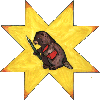 ОТКРЫТЫЙ ДОКЛАДШКОЛЫ2021-2022 учебный годНОВАЯ ВИЛГА2022ГОДI.	Общая характеристика	3	История ОУ	3-11	Структура ОУ, статистические данные	9	Органы самоуправления ОУ	11	Особенности учебного процесса	12II.	Создание условий для функционирования и развития ОУ13	Обеспеченность учебными площадями	14	Финансовая деятельность ОУ	14-16.III.	Организация образовательного процесса	17	Режим работы ОУ	18	Средняя наполняемость классов по ступеням обучения	18	Динамика количественного состава по половому признаку	18	Особенности организации обучения иностранному языку,   технологиям, информатики, физической культуре	19	Главные направления работы педагогического коллектива	21-22	Воспитательная деятельность школы.	23-51	Организация работы психолого-педагогической  службы школы	.	Цели и задачи  ППСШ	.	Основные направления работы ППСШ.	.IV.	Педагогический персонал ОУ	55	Количественные характеристики:	53	проектная работа	.V.	Управление ОУ и образовательным процессом	56	Нормативно-правовая база	56	Организация управления ОУ	45VI.	Результаты образовательного процесса и деятельности ОУ	58	Динамика результатов обучения	58	Мониторинг результатов прохождения  итоговой аттестации выпускников 9 и 11 классов	60	Востребованность выпускников 9 и 11 классов	64VII.	Перспективы развития	64Общая характеристикаИстория ОУИстория школы начинается с 1953 года, когда в населенном пункте Новая Вилга увеличилось население за счет притока переселенцев из западных областей Белоруссии и Украины. Первого сентября приступили к занятиям 40 детей и подростков. Первыми учителями были Рубаева Лидия Александровна и Комиссарова Антонина Павловна. В следующем, ., школа получила статус семилетней школы № 18 города Петрозаводска. Директором был назначен Молчанов Иван Павлович. Первыми учителями – предметниками были: Преловская Таисия Матвеевна- учитель русского языка и литературы, Полькова Лидия Алексеевна – учитель математики и физики, Тарасенко Алла Петровна – учитель английского языка, Баскакова Юлия Тимофеевна – учитель биологии, географии, химии.Год 1957. Школу принял новый директор Хомутов Виктор Тимофеевич, с приходом которого стала интересной жизнь не только ребят, но и жителей поселка: учащиеся создали драматическую студию. Виктор Тимофеевич пригласил артистов из народного театра столицы Карелии, которые помогали в постановке спектаклей. Местное телевидение заинтересовалось творчеством, и пьеса «Снежная королева» транслировалась на TV. Учительский коллектив пополнился новыми коллегами: в школу пришли Пятецкая Валентина Константиновна и Владимирова Екатерина Андреевна. Под руководством Екатерины Андреевны учащиеся осваивали основы животноводства – ухаживали за телятами на ферме, выращивали кроликов на пришкольном участке. Много труда ребята и учителя вложили в озеленение села - десятилетия всех радовали весной аллеи цветущих черемух, акаций, сирени и шиповника!Год 1964 школа становится Нововилговской восьмилетней Прионежского района. С. Рубаевой Л.А. присвоено звание «Заслуженный учитель КАССР». Яковлева А.Н. и Преловская Т.М. были отмечены Ленинской юбилейной медалью «За доблестный труд».
По направлению Прионежского РОНО стала работать в школе учителем русского языка и литературы Батян Нина Федоровна, она же сменила Васильеву В.В. на посту пионервожатой.  Преловская Т.М. приступила к обязанностям завуча школы. Появился ансамбль «Школьные годы». . В нашем поселке открылась новая школа, символический ключ вручён директору Кумашёву Л. Т.. Год введения в строй отапливаемой теплицы при школе. Хороших результатов в опытнической работе добились юннаты. Их исследовательская деятельность отмечена грамотами Всероссийского общества охраны природы (учитель биологии Васильева В.В.). . 12 декабря школа принимает делегацию учителей русского языка из округа-побратима Нойбранденбург (ГДР). В этом же году группа восьмиклассников школы в составе 15 человек занимает первое место в районных и республиканских соревнованиях по летнему многоборью ГТО. Выходит в финал соревнований Северо-Запада России (город Ярославль), где занимает первое место, а в финале России по многоборью ГТО (г. Ростов–на–Дону) – третье место (руководитель Васильев А.С.). . ОУ получило статус Нововилговской средней школы №3 Прионежского района. Команда школы заняла третье место в зональных соревнованиях (Северо–Запад РСФСР, г. Смоленск). «Орлята» из Нововилговской школы (седьмой класс) завоевали почётное право представлять нашу республику на седьмом Всесоюзном финале спортивных соревнований «Старты надежд», которые проходили на берегу Черного моря в лагере «Орлёнок».. В октябре сдано в эксплуатацию новое крыло школы. Открыто две группы продленного дня с игровыми и спальными помещениями. Учащиеся 5-10 классов получили возможность заниматься в хорошо оборудованных кабинетах. В школе – два светлых просторных спортивных зала. В помещении мастерской ребята могут осваивать основы слесарного и столярного дела, вытачивать детали на токарном станке.   Учащиеся и педагогический коллектив получили в подарок большую столовую,   актовый зал.. В честь 40-летия Победы советского народа в ВОВ заложили сад на территории села, озеленили пришкольный участок, разбили клумбы и цветники, высадили аллеи кустов и деревьев. Выпуск одиннадцати первых выпускников школы со средним образованием (классный руководитель – Гизатуллина Т.Г.).Выпуск .– это класс – победитель всесоюзных соревнований «Старты надежд» в Смоленске, участник финальных всероссийских соревнований в лагере «Орленок».               . Кузьмина А., Фофанова С. – первые выпускники, получившие серебряную медаль. . Всероссийский литературный праздник «России верные сыны» проводился в городе Иркутске. В работе праздника приняли участие Яковлева Наташа и Богданова Оля, которые в различных конкурсах – соревнованиях заняли призовые места. Руководитель - Батян Н.Ф. 
. Получили серебряные медали выпускники школы: Богданова О., Дудкина Н., Градусова Е.. Яковлева Н. Заместителю директора по учебно–воспитательной работе В.В. Васильевой присвоено звание «Заслуженный учитель школ РФ». Школа получила комплект техники “Macintosh”. . Начало сотрудничества со школой SammalselkaSuonenjoki из Финляндии. Учителю географии М.М. Соловьевой присвоено звание «Заслуженный работник образования Карелии». . Учителю биологии Л.И. Рыжковой присвоено звание «Заслуженный работник образования Карелии».. Награждена серебряной медалью Валатикова О. Группа школьников (20 человек), два учителя отдыхали в летнем лагере в Финляндии в рамках сотрудничества со школой SammalselkaSuonenjoki. Заняли II место по Прионежскому району в конкурсе школьных библиотек по экологическому воспитанию. . Серебряной медалью награждены выпускники Лазарев В., Нюппиева К. Впервые пять учащихся школы получили стипендию ВейёКольенен.     . В рамках президентской программы «Компьютеризация сельских школ» школа получила 4 компьютера «Pentium» и подключились к Internet. В декабре издан первый номер школьной газеты. Приняли участие в республиканском конкурсе «Государственные символы России». Заняли третье место, награждены грамотой МО и по делам молодежи и денежной премией в размере 20 тысяч рублей. 17 активных участников этого проекта летом совершили путешествие на судах КЮМ, познакомились с достопримечательностями своей малой родины. Зав. школьной библиотеки Герман Н.А. награждена Дипломом 1 степени республиканского конкурса по экологическому просвещению учащихся за 1999 – 2001 года.                      . Директору школы Соловьеву Н.И.  присвоено звание «Заслуженный работник образования Карелии».   Учителя школы прошли обучение в Центре дистанционного образования "Эйдос". Ученики 10-х классов приняли участие в эксперименте по апробированию электронного учебника по астрономии.В 2003 году нашу школу посетила делегация учителей из нескольких коммун Финляндии. Награждены серебряной медалью Гырнец Таня, Кургузова Катя, Рогозина Майя.В 2004 году награждена серебряной медалью Богданова Аня.В 2006 учебном году впервые в истории школы выпускница 9 класса Ковальчук Ольга получила аттестат об основном общем образовании особого образца, пять выпускниц 11 класса окончили школу с серебряной медалью, это Антонова Анна, Вещикова Екатерина, Добренькова Екатерина, Захарова Ксения, Соколова Арина. Школа участвовала в реализации различных проектов. В сентябре 2005 года группа обучающихся и учителей нашей школы посетила с дружественным визитом школы округа Suonenjoki. Учителя нашей школы на английском языке давали уроки для финских школьников. В декабре этого же года с ответным визитом нас посетила финская делегация. Во время визита финские школьники учились вместе с нашими ребятами.Специалисты психолого-педагогической службы школы стали победителями в конкурсе педагогических инициатив в рамках республиканского конкурса, представившим проект «Использование ИКТ в работе психолого-педагогической службы школы.В 2007 году выпускница 9 класса Лазарева Елена получила аттестат об основном общем образовании особого образца. Гаспоревич Денис, обучающийся 10 класса, занял второе место в Межрегиональном конкурсе  учебно-исследовательских и проектных работ «Ярмарка идей на юго-западе – Москва 2007» (руководитель Соловьева М.М.).   Работа Дениса «Удивительные места Карелии»  и сайт «Забота», представленные обучающимися Германовой Мариной и Попке Юлией, руководители Гаспоревич О.Е., Парфенова Н.А., получили гранты в республиканском конкурсе «Этномир Карелии». Немцов Дмитрий, выпускник 11 класса, стал лауреатом XXII Всероссийской конференции обучающихся «Национальное достояние России». Соловьева М.М. и Батян Н.Ф. – победители республиканского конкурса педагогических инициатив. Кугаппи Н.В. – победитель районного конкурса «Учитель года – 2007», лауреат республиканского конкурса «Учитель года – 2007». В этом году наша школа выиграла 1000000 рублей в рамках приоритетного национального проекта «Образование» конкурса инновационных школ. В 2007-2008 учебном году, принимая участие в проекте MLG, стали создавать единое информационное пространство на узле школы по адресу e-school.karelia.ru. Школьная команда по информатизации приняла участие в конкурсе «Лучшая программа информатизации» (2 место).В 2008 году впервые за всю историю школы выпускница 11 класса Ковальчук Ольга получила золотую медаль «За особые успехи в учебе». Выпускница  9 класса Карчевская Екатерина получила аттестат особого образца. С 2008-2009 учебного  года школа имеет статус общественно-активной школы. Модель общественно-активной школы предполагает развитие школы в трех программных направлениях: демократизациядобровольчество партнёрство с местным сообществом. В 2009 году выпускница 11 класса Лазарева Елена награждена серебряной медалью «За особые успехи в учебе».Кугаппи Н.В., учитель начальных классов стала победителем конкурса на получение денежного поощрения лучших учителей Приоритетный национальный проект «Образование», Пеуша С.Г., учитель математики, - победитель конкурсного отбора на получение денежного поощрения  лучших учителей государственных ОУ РК и муниципальных ОУ РК Инициативы Главы Республики Карелия.  В 2010 году выпускница 9 класса Ковальчук Дарья получила аттестат особого образца. Обучающиеся 8 класса Батян Николай и Радченко Дарья заняли 1 место в  конкурсе «Золотое руно» по России.В 2010-2011 учебном году наша школа приступила к апробации ФГОС НОО нового поколения в числе 12 образовательных учреждений Республики Карелия, апробировали электронный журнал в 10 классе на платформе «dnevnik.ru». В 2011 году Платонова Майя Вяйновна стала победителем республиканского конкурса «Лучший педагог-психолог Республики Карелия», дипломантом Всероссийского конкурса профессионального мастерства "Педагог-психолог России - 2011", Салимова Ирина Александровна – лауреатом районного конкурса «Учитель года – 2011».В 2011 году Осипова Ульяна (3 класс) и Романова Екатерина (11 класс) стали победителями конкурса «Золотое руно» по России. В 2012   году выпускница 11 класса Ковальчук Дарья награждена серебряной медалью «За особые успехи в учебе», выпускница 9 класса Богданова Дарья получила аттестат особого образца. Ковалева Анна (3Б класс), четвероклассницы Осипова Ульяна, Власова Екатерина и Васильева Алина стали победителями всероссийского конкурса «Золотое Руно» по России, Кузнецов Иван (4 класс) – 1-2 место в регионе в конкурсе «Инфознайка», Пухленко Даниил – 1-2 место в регионе в конкурсе «Спасатели».Шестиклассница Синицкая Полина заняла второе место во Всероссийском конкурсе чтецов 2012 "Живая классика" (региональный этап), прошла  в финал на федеральном этапе. В 2012-2013 учебном году ОУ стала муниципальным центром дистанционного обучения.В 2013 году учитель начальных классов Стрем Серафима Викторовна стала лауреатом районного конкурса «Учитель года – 2013» (2 место).Пятиклассники Кузнецов Иван (1 место по стране) и Власова Екатерина (2 место  по стране) стали призерами  в 1 туре интеллектуальной олимпиады "Интеллект XXI века". Команда школы стала победителем в районном конкурсе «Президентские состязания», участником республиканского этапа, заняв 2 место в творческом конкурсе, шестиклассники Пумалайнен Э., Гачкин П. и Догадаева А. – призеры в отдельных дисциплинах.Дипломом Министерства образования  РК, ГБОУ РК ДОД "Республиканский детский эколого-биологический центр имени Кима Андреева за победу в номинации "Лучшее видео о вреде травяных палов и пожаров на природных территориях" и приз – фотоаппарат отмечена работа наших школьников в Республиканской противопожарной акции "Пожарная тревога". В 2014 году выпускница 11 класса Богданова Дарья отмечена золотой медалью «За особые успехи в учении». Команда школы стала победителем в районном конкурсе «Президентские состязания», участником республиканского этапа. В 2015 году образовательное учреждение стало участником проекта «Школьная лига РОС НАНО», в рамках которого команда школы заняла 1 место по России в конкурсе «Журналисты: в гости к ученым», стали призерами в конкурсной программе «Школа на ладони». Синицкая Полина, выпускница 9 класса, получила аттестат особого образца.Выпускница 11 класса Фофанова Софья стала лауреатом VI республиканского конкурса художественного слова и ораторского искусства "Глагол".Команда школы стала победителем в районном конкурсе «Президентские состязания», участником республиканского этапа. Яна Вячеславовна Ломова стала дипломантом (II степень) Второго Открытого профессионального конкурса педагогов "ИКТ на службе ФГОС", Григорьева Татьяна Алексеевна – лауреатреспубликанского конкурса «Современная сельская школа со всех сторон», Трофимюк Елена Анатольевна – победитель республиканского конкурса «Интернет-страничка "Дети и безопасность дорожного движения"», Грибовская Ирина Владимировна заняла третье место в муниципальном этапе конкурса «Учитель года – 2015». Режим работы школы устанавливается Уставом ОУ.В 2016 году образовательное учреждение: Шесть выпускников 9 класса получили аттестат особого образца: Бетелева Карина, Гаспоревич Ангелина, Догадаева Анастасия, Румянцева Надежда, Силина Алина,Яблонская Екатерина.Впервые в истории школы ученица 11 класса Беззаконова В. получила 96 баллов на экзамене по русскому языку и 89 баллов на экзамене по биологии.Образовательное учреждение в 2017 году: Две выпускницы 11 класса Синицкая Полина и Успенская Александра получили аттестат особого образца и медали «За особые успехи в обучении».Девятиклассницы Васильева Александра, Тиккоева Анастасия, Власова Алиса, Пудрова Анастасия получили аттестат особого образца.Олекова Мария (ученица 8 класс, учитель: Чикина А. Л.) – победитель муниципального конкурса художественного слова и ораторского мастерства «Глагол» в номинации «Зарубежная проза XIX-XXI вв.».Муниципальный этап конкурса педагогического мастерства "Учитель года – 2017». Победитель – учитель начальных классов МОУ «Нововилговская СОШ № 3» Торкель Татьяна Ивановна.XXI республиканский конкурс «Учитель года Республики Карелия - 2017". Учитель нашей школы Торкель Татьяна Ивановна вошла в пятёрку лучших учителей Республики Карелия. Трофимюк Елена Анатольевна, преподаватель-организатор ОБЖ, заняла 2 место в республиканском конкурсе «Лучший учитель ОБЖ - 2017».Образовательное учреждение в 2018 году:Учитель нашей школы Торкель Татьяна Ивановна была приглашена в Совет Федераций от Республики Карелия на встречу с тружениками социальной сферы села. Среди участников — сельские учителя, медицинские работники, представители учреждений культуры из 67 регионов Российской Федерации. Татьяна Ивановна была награждена благодарственным письмом "За значительные заслуги в образовании". 15-16 февраля на базе нашей школы проходит муниципальный конкурс "Учитель года - 2018".  В конкурсе участвуют 10 учителей Прионежского района. От нашей школы в конкурсе участвует учитель начальных классов Даньшина Алина Александровна. На региональном уровне в  БИТ - турнире по теоретической информатике Власова А. заняла 1 место  (10 класс, Гаспоревич О.Е.).Команда нашей школы одержала победу на Республиканском этапе "Президентских состязаний". Ребята показали высокие индивидуальные результаты в спортивном многоборье, стали первыми в интеллектуальном конкурсе и третьими в творческом испытании. (Учителя Майорова О.Л. и Попова В.М.).Пять выпускниц 11 класса Гаспоревич Ангелина, Яблонская Ольга,Силина Алина,Догадаева Анастасия и Румянцева Надежда получили аттестат особого образца и медали «За особые успехи в обучении».Девятиклассницы Бабарикова Ирина, Акулкина Ульяна и Олекова Мария получили аттестат особого образца.Образовательное учреждение в 2019 году:С 3 по 24 сентября 2018 года на базе Всероссийского детского центра «Смена» проходил финал XX Всероссийских спортивных соревнований школьников «Президентские состязания».Республику Карелия среди городских класс-команд представляла команда Петрозаводского академического лицея, среди сельских класс-команд впервые представляла Республику команда школы п. Новая ВилгаПрионежского района.В итоге в общем зачете команда Петрозаводского академического лицея достойно заняла 22 место из 80 субъектов Российской федерации.Ребята из п. Новая Вилга среди сельских команд заняла – 49 место.10 января ученик  7 "Б" класса Сорокин Максим занял I место в Первенстве республиканской спортивной школы по биатлону.Четыре выпускницы 11 класса Власова Алиса, Тиккоева Анастасия, Пудрова Анастасия, Васильева Александра получили аттестат особого образца и медали «За особые успехи в обучении».ДевятиклассницаАкулкина Елизавета получила аттестат особого образца.Власова Алиса набрала 100 баллов по информатике на ЕГЭ (учитель Гаспоревич О.Е.).Образовательное учреждение в 2020 году:Сентябрь: 19 сентября в "Петровском Дворце" учащиеся 9-11 классов посетили профориентационную выставку "Старт в профессию".26 сентября на базе нашей школы проходили «Весёлые старты туриста» для учеников 6-8 классов. Инструктор по туризму Серёгин Андрей Генрихович познакомил ребят с навыками туризма. 29 сентября на базе нашей школы проходили районные соревнования по ГТО. Участвовали ребята 3 и 4 ступени. Честь нашей школы защищали  Красовская Рената, Бурсин Никита, Хомин Иван, Кручинина Светлана, Трофимюк Варвара, Трофимюк Матвей, Манькина Алина, Салимов Вадим, Пивненко Арсений, Комиссарова Полина, Румянцев Тимофей.Октябрь: 2 октября в нашей школе проходил спортивный праздник «День прыгуна». Участвовали ученики 3-4 классов. В программу входили: прыжки  по ориентирам, прыжки с места, прыжки в длину, прыжки на скакалке, конкурс капитанов.  1 место заняли ребята 3 «Б» класса, 2 место – 4 «Б» класс, 3 место – 4 «А» класс. 4 октября - Всемирный день защиты животных. Добровольцы нашей школы (члены волонтерского отряда "Мечта", Совет школы, РДШ) в течение месяца принимали активное участие в акции по сбору средств помощи приюту бездомных животных. Учащимися были собраны сухие корма, баночные корма, каши, витамины и медикаменты.После завершения акции все средства были собраны и отправлены в приют.10 октября главный специалист по делам несовершеннолетних и защите их прав Вагина В.Е. провела беседу с учащимися 7-9 классов на тему «Ответственность за распитие алкогольных напитков, курения в общественных местах»».12 октября  в Акватике проходили республиканские соревнования по стритбаскетболу 3*3. Наши девочки заняли первое место: Томашева А., Цывунина В., Юлдашева С.С 7 по 11 октября в начальной школе прошла «Неделя русского языка». 12 октября  учащиеся нашей школы приняли участие в РДШ-пикник "Петровские забавы".15 октября учащиеся 9-10 классов Нововилговской средней школы в рамках Всероссийской акции «Неделя без турникетов» посетили экскурсию на Карельскую Государственную сельскохозяйственную опытную станцию (ГНУ Карельская ГСХОС).15 октября учащиеся 11 класса посетили выставку Музея Колокольного звона, расположенную в Духовно-просветительском православном центре г. Петрозаводска.23 октября 2019 года на базе Межрайонного ресурсного центра ВГБОУ ВО «Петрозаводский государственный университет» проходил Муниципальный этап XI Республиканского конкурса художественного слова и ораторского мастерства «Глагол».Акулкина Елизавета стала лауреатом в номинации «Ораторское мастерство» среди учащихся 9-11 классов.В рамках районного фестиваля-конкурса исполнителей эстрадного творчества «Вверх! Навстречу мечте!» прошел 1 этап, в котором приняла участие и вышла в финал в категории «Вокал» ученица 5 «А» класса  Молашвили Сабина. 25 октября ребята 1 «Б» класса МОУ « Нововилговская средняя школа №3» посетили музей кукол «Маленькая страна». 26 октября 2019 г. проходили соревнования по мини-баскетболу в п.Деревянка среди мальчиков 2007-2008 г.р. Наши ребята заняли 1 место.Ноябрь: Во время осенних каникул в школе работал  профильный информационно-технологический лагерь «СМИшки», который посетили 23 ученика нашей школы. Работа в лагере шла по 4 направлениям: ШТК «Радуга», школьное радио «220 Вольт», школьный пресс-центр «Мудрый бобёр» и «Виртуальный музей школы».Студенты 4 курса  Института экономики и права ПетрГУ провели урок «Противодействие экстремизму» в игровой форме для учащихся 10-11 классов.6 ноября учащиеся 5-х классов посетили выставку "Профессии.Путь в будущее" в Музее изобразительных искусств.10 ноября в турнире по мини-баскетболу среди девочек 2007-2008 г.р. наша команда в упорной борьбе завоевала 2 место.14 ноября наши ребята, которые занимаются телевидением, радио и газетой, встретились с участником конференции "Энтузиасты школьного телевидения" из г. Чебоксар Евгением Суховей (многолетний организатор фестиваля "Волжские встречи").  16 ноября Синицкая Дарья, Тиккоева Катя, ХаканРейно, Горлов Дима, Кариба Маша и Волкова Ульяна приняли участие в деловой игре для школьников Петрозаводска «Телепрограмма за 1 день», которая проходила в Ломоносовской гимназии в рамках проекта "Энтузиасты школьного телевидения".С 18 по 22 ноября  в начальной школе проходила неделя окружающего мира. 23 ноября 2019 г. сборная девушек нашей школы заняла 2 место по баскетболу и КЭС-баскетболу.30 ноября сборная юношей нашей школы успешно выступила на соревнованиях, где заняла 2 место в КЭС-баскетболе и 3 место по баскетболу.В конце ноября учащиеся 3 "А" класса приняли участие в 4-ой большой международной олимпиаде по математике. Среди 8-ми участвовавших учеников и учениц есть и призовые места: 2-ое место разделили по количеству баллов Середина Анастасия и Юрьев Константин, 3-е место заняла Иванова Антонина. Декабрь: 3 декабря учащиеся 11 класса посетили выставку «Губернская столица», которая находится в постоянной экспозиции Национального музей РК. Учитель начальных классов Исакова Р.В. заняла 1 место  во Всероссийском творческом конкурсе "Горизонты педагогики" в  номинации "Творческие и методические работы педагогов".В Международный день добровольцев в нашей школе прошли мастер - классы в  рамках Всемирных мероприятий по развитию волонтерской активности в малых населенных пунктах РК, которые провела специалист ресурсного центра РДШ по РК Екатерина Черепанова.Учитель начальных классов  Исакова Р.В. заняла 1 место  во Всероссийском творческом конкурсе "Горизонты педагогики" в номинации "Творческие и методические работы педагогов" 09 декабря состоялась встреча волонтеров школьного волонтерского отряда «Мечта»,  ребят из школьного объединения РДШ, активных учащихся школы  с  актерами –волонтерами  Национального театра РК.12 декабря учащиеся 10 класса, члены СШ «Спектр» организовали и провели  флэшмоб, целью которого  была популяризация, привлечение внимания и повышение уровня финансовой     грамотности учащихся школы.6 декабря, в конце уходящего года культуры, 10 класс с классным руководителем Ремешевской Ольгой Владимировной посетили музыкальный театр г. Петрозаводска, где посмотрели оперетту «Сильва» ( гастроли Санкт-Петербургского театра). Ученики 3"А" класса приняли участие во Всероссийском творческом конкурсе. Стенгазета "Редкие животные Карелии", где заняли 3 место. (учитель Исакова Р.В.)17 декабря ученики и учителя математики нашей школы  присоединились к Всероссийскому флешмобу  "Задача дня!".          20 декабря на базе нашей школы прошло методическое объединение учителей географии Прионежского района. Протасова Н.П. и Шамонтьева А.В. показали открытый урок "Путешествие на озеро Байкал" в 8 Б" классе.         24 декабря по инициативе Трофимюк Е.А и Поповой В.М прошла акция «Добрая открытка». В рамках проведения акции учащиеся 6, 7 классов изготовили новогодние открытки, а волонтеры школы   распространили  их  среди жителей нашего поселка. В декабре в школе прошёл конкурс новогодних плакатов среди учащихся 5-10 классов, организованный учителем ИЗО Ремешевской О.В. С ноября по декабрь проходил муниципальный этап Всероссийской олимпиады школьников по общеобразовательным предметам, в котором приняли участие учащиеся МОУ "Нововилговская СОШ № 3".
1 место (биология) Кузнецов А., 8 "а" кл.;(рук.Шамонтьева А.В.)
1 место (английский язык) Кырчакова М., 11 кл.;(рукНиколаева А.В).Январь: Учащиеся нашей школы  заняли 2 место в турнире по футзалу в рамках Спартакиады школьников Прионежского района.Лучшим вратарем турнира признан Мартынов Тимофей. С 29 по 31 января в нашей школе проходил школьный шахматный турнир, участниками которого стали 8 команд (с 5 по 10 класс), а в борьбу за личное первенство вступили 19 человек.   Победителями своеобразной шахматной "многодневки" стала команда   10 класса. Второе место заняли семиклассники, третье – ученицы 6-го класса.Февраль: 01.02.20 в актовом зале Администрации Прионежского муниципального района Республики Карелия состоялся второй этап (районный)  Всероссийских соревнований по шахматам «Белая Ладья». Честь нашей школы защищала команда из пяти человек, в состав которой входили Сотников Семен, Васильева Валерия, Ишаков Артур, ХаканРейно и Корябина Лилия. 8 февраля в нашей школе прошел Вечер встречи выпускников. В этом году снова переступили родной порог юбилейные выпуски: 1960,1970,1980,1990,2000,2010.12 февраля школьники Нововилговской школы Прионежского района встретились с Мариной Ноженко, сотрудником музея КИЖИ и победительницей Всероссийского конкурса "Лучший гид России".15 февраля на базе МОУ "Нововилговская СОШ № 3" проходило научно-практическое мероприятие VIII республиканский День сельских школ Карелии.19 февраля 2020 года состоялась акция «Засветись! Стань заметней на дороге!». Это совместное мероприятие МОУ "Нововилговская средняя школа №3" и ГИБДД.В третьем туре дистанционного районного "Турнира ОГЭ - 2020". Команда № 2 МОУ «Нововилговская СОШ № 3» заняла 2 место.В начале декабря стартовал Муниципальный конкурс "Геометрические фантазии". На суд строгого жюри были представлены 135 работ в трех возрастных категориях. Подведены итоги конкурса: поздравляем Афанасьеву Диану и Шведову Екатерину, учениц 10 класса, занявших первое место в своей возрастной категории.Март: Учитель начальных классов Яковлева Н.В. заняла II место в муниципальном этапе конкурса "Учитель года-2020" . Васильева Валерия, Ишаков Александр, ХаканРейно и Сотников Семен принимали участие  в  соревнованиях III (республиканского) этапа по шахматам "Белая ладья"  среди команд общеобразовательных  организаций Республики Карелия.В феврале учащиеся нашей школы  7-11 классов приняли участие в патриотической  акции «Письмо на фронт», посвященной 75-летию Победы в Великой Отечественной войне.4 марта 2020 на базе Администрации Прионежского района состоялся Муниципальный этап Всероссийского конкурса юных чтецов «Живая классика», на котором достойно выступили ученицы 10 класса Акулкина Елизавета и Корень Карина (руководитель Мачульская С.А.), а  Решетина Александра, ученица 7 класса (руководитель Чикина А.Л.), заняла 1 местоВ дистанционном районном "Турнире ОГЭ - 2020".   Команды № 1 и № 2  МОУ  "Нововилговская СОШ №3" в общем зачете разделили четвертое место  с командой 9 класса МОУ "Ладвинская СОШ № 4".Май: Шамонтьева А.В.(учитель биологии и химии) организовала викторину " Кинолента воспоминаний"! для учащихся и их родителей.В преддверии праздника в нашей школе прошел дистанционный конкурс чтецов «Поклонимся великим тем годам!», в котором участники отправили на видео стихотворения военных лет. Всего приняло участие 16 обучающихся школы, в трёх возрастных категориях. Были определены победители и победители в номинациях.Одна выпускница 11 класса Олекова Мария получила аттестат особого образца и медаль «За особые успехи в обучении».Образовательное учреждение в 2021 году:3 сентября 2020 года проведён Урок мужества, посвящённый Дню солидарности и борьбы с терроризмом.В сентябре 2020 годя во всех классах прошланеделя по  " Безопасности на дорогах и транспорте". сентября в школе прошел «День здоровья», в рамках этого мероприятия были проведены «Уроки здоровья» в 8-11 классах.В сентябре  фойе школы была организована AR-выставка военной техники времён Великой Отечественной войны в дополненной реальности «AR75».29 сентября 2020 года в нашей школе состоялось торжественное открытие "Точки роста" в рамках «Марафона открытий центров «Точка роста» - 2020» национального проекта «Образование». Наша школа приняла участие в федеральной онлайн трансляции Марафона.29 сентября на уроках физической культуры в  6 "Б" и в 4-х классах прошло мероприятие по проекту "Страна героев", посвящённого подвигу российских спортсменов.ентября  ученики   2"Б", 3"Б" и 5"А" классов  участвовали в турслете.Активистами РДШ в рамках бессрочной акции "Большая помощь маленьким друзьям" были организованы следующие мероприятия:
1. Сбор корма для бездомных животных.
2. Изготовление  кормушек для птиц.
3. Проведение тематического урока в 1А классе "Покормите птиц зимой."
На первом этаже школы организован сбор корма для животных (цветные коробки). Конкурса рисунков "Первобытный человек" С 5 по 12.11.2020 г. в третьих и четвертых классах начальной школы и в 6 «Б» классе, были проведены классные часы и беседы, посвященные Дню прав ребёнка, в связи с 30-летием ратификации нашей страной Конвенции о правах ребёнка.3 декабря учащиеся 5-11 классов нашей школы ( в онлайн и офлайн формате) приняли участие во Всероссийском проекте  «Всероссийский урок «Имя твое неизвестно, подвиг твой бессмертен» в рамках празднования 75-летия окончания Второй мировой войны и мероприятий Года памяти и славы по всей стране. Команда девочек  9 класса из  ШТК "Радуга" участвовала  в федеральном конкурсе "Смотри, это Россия".В период с 04 декабря по 25 декабря 2020 года Центром детско-юношеского туризма и краеведения РК проводилась республиканская викторина, посвященная дню Конституции.Наши ученики приняли в ней участие и достойно представили школу!С 16 по 23 декабря учителя физической культуры провели дистанционные инфоуроки "Спорт и я. Мои результаты по нормам ГТО" Ученики 8 класса побывали в интерактивном музее науки Кванториума "Сампо". февраля ученики 6 "А" и 6 "Б" классов посетили экскурсию в государственную инспекцию по маломерным судам Республики Карелия. В школьной библиотеке с 8 по 14 февраля проходила акция «ДАРИТЕ КНИГИ С ЛЮБОВЬЮ».Ученики 6 "Б", 7, 8, 10 и 11 классов на уроках информатики приняли участие в Республиканской викторине "День Лего".13 февраля 2021 г. проходила Всероссийская массовая лыжная гонка "Лыжня России-2021"С 24 по 26 февраля в Прионежском районе проходил конкурс профессионального мастерства "Учитель года - 2021". Учитель начальных классов нашей школы Исакова Римма Викторовна приняла участие в этом конкурсе. Результат - 1 место. Учителя физкультуры проводят  викторину  «Зимние виды спорта» для учащихся средних и старших классов.25.02.2021 в школе прошло МО учителей-логопедов Прионежского района.19-20 февраля 2021 года  проходил  IX республиканский День сельской школы Карелия. Учитель-логопед нашей школы Хомутова Светлана Васильевна выступила  в панораме практик сельских образовательных организаций РК по теме "Использование курса дистанционного обучения в работе учителя-логопеда" В марте в рамках социального партнёрства нашу школу посетили студенты  Петрозаводского педагогического колледжа. С 15 по 19 марта, в рамках участия школы в проекте "Школьная лига РосНано", в школе прошла Десятая Всероссийская школьная неделя высоких технологий и технопредпринимательства.19 марта 2021 года на базе МОУ «Нововилговской средней школы» состоялось заседание районного методического объединения учителей математики и географии Прионежского района.В марте в Центре "Точка Роста" встречали учеников и учителей из Ладвинской средней школы. 9 апреля в Центре "Точка Роста" встречали учеников, учителей и родителей из Шуйской средней школы.В апреле   ученики 5 “А” , 5 "Б", 6 "А" и 10 классов приняли участие в дистанционной космической викторине «Через тернии к звездам»20  февраля в 40 лицее проходила товарищеская встреча по  баскетболу, где наши девочки, заняли  I местоВ течение 5 дней с 12-15.04.21г. учащиеся 1-11 классов принимали участие в народном проекте «Киноуроки  в школах России».В апреле в течение этой недели в 5-11 классах проходит Урок-цифры «Цифровое производство».27 и 28 февраля проходили республиканские соревнования в поселке Янишполе, где наши девочки успешно выступили и заняли 2 место. 29 апреля   среди учащихся 1-8 классов прошел конкурс чтецов «Поклонимся великим тем годам!»,  приуроченный к празднованию Дня Победы! Одна выпускница 11 класса получила аттестат особого образца и медаль «За особые успехи в обучении».Образовательное учреждение в 2022 году:Структура ОУ, статистические данные:Количественный состав учащихся:Анализ статистических данных показывает, что число учащихся, обучающихся в ОУ, в 2021-2022учебном году увеличилось на 30 человека в сравнении с  2019-2020 учебным годом.За последний учебный год   количество детей-инвалидов увеличилось на 1 человека в сравнении с предыдущим учебным годом. Психолого-педагогическое сопровождение данной категории обучающихся осуществляется в результате совместной работы педагога-психолога, учителя-логопеда, социального педагога, выявляющей проблемы в развитии детей и оказывающей первичную помощь в преодолении трудностей в обучении, взаимодействии с учителями, родителями, сверстниками. Реализуются профилактические программы, охватывающие значительные группы обучающихся, осуществляется  экспертная, консультативная, просветительская работа с администрацией, родителями и учителями. Обучающиеся имеют возможность получать музыкальное образование и заниматься спортом, посещая занятия в филиале Шуйской музыкальной школы и детской спортивной школе.Для комплексного развития личности, её творческих способностей и осознанного выбора будущего образования, в школе создана система, стимулирующая научно-исследовательскую деятельность учителей и обучающихся через сотрудничество и сотворчество. На базе школы ежегодно проводятся школьный этап предметной Всероссийской  олимпиады школьников, различные конкурсы:  «Кенгуру», «Русский медвежонок», «Зимние интеллектуальные игры», «Британский бульдог», «Инфознайка», «КИТ», «Золотое руно». Основная цель школы – обучение, ориентированное на развитие,  создание школы равных возможностей, где учатся одаренные и обычные дети, а также дети, нуждающиеся в коррекционно-развивающем обучении. Важнейшая задача школы – научить школьников самостоятельно учиться.Органы самоуправления ОУОРГАНИЗАЦИЯ УПРАВЛЕНИЯ ОУОсобенности учебного процессаОбразовательное учреждение реализует основные общеобразовательные программы начального общего,  основного общего и среднего  общего образования. С 2014-2015 учебного года ОУ принимает участие в апробации федеральных государственных образовательных стандартов основного общего образования нового поколения. В ОУ созданы условия для   предоставления образовательных услуг всем обучающимся  независимо от их социального статуса, национальной принадлежности, отклонений от норм поведения, учащимся, относящимся к I и II группам здоровья и ориентированным на необходимый уровень сформированности учебных навыков и умений, высокий уровень познавательного интереса.  Для учащихся III, IV групп здоровья предусмотрено индивидуальное медико-психолого-педагогическое сопровождение и различные формы индивидуальных учебных маршрутов. Права и обязанности учащихся определяются Уставом ОУ и иными предусмотренными Уставом локальными актами.Основная масса школьников обучается по основным общеобразовательным программам в условиях классно-урочной системы.Обучающимся, которым заключением ПМПК рекомендовано обучение  по адаптированной основной образовательной программе (для обучающихся с ограниченными возможностями здоровья), занимаются в условиях классно-урочной системы по указанным программам. Проходят государственную итоговую аттестацию с учетом данной программы:Учащиеся, которым по медицинским показаниям рекомендовано обучение индивидуально на дому, определяются предметы из расчета:10 учебных часов в неделю в начальной школе;12 учебных часов -  в 5-7 классах;13 учебных часов – в 8- 9 классе; 14 учебных часов – в 10-11 классах по согласованию с родителями (лицами их заменяющими) учащегося и обучающимся.Наполняемость классов и групп продлённого дня устанавливается Законом РК «О социальных и финансовых нормативах РК» исходя из потребностей населения:  наполняемость классов - 14 обучающихся для сельских школ, групп продлённого дня – 20, в коррекционно-развивающих классах – от 9 до 12 обучающихся для сельских школ. Комплектование классов и групп  меньшей наполняемости допускается по согласованию с Учредителем при наличии у Учреждения необходимых условий и средств.Специальные (коррекционные) классы для обучающихся с отклонениями в развитии открываются по согласованию с учредителем Органом управления образования и с учетом интересов родителей (законных представителей). Перевод (направление) обучающихся в специальные (коррекционные) классы осуществляется органом управления образованием только с согласия родителей (законных представителей) обучающихся по заключению комиссии, состоящей из педагога-психолога, медицинских работников и педагогов.При организации работы специальных (коррекционных) классов ОУ руководствуется Типовым положением для обучающихся, воспитанников с отклонениями в развитии.IIСоздание условий для функционирования и развития ОУОбеспеченность учебными площадямиФункциональное использование и состояние помещений школы:Здание школы состоит из двух зданий разного срока  постройки: одно-1977 года, более новое-1984 года Здания имеют разное техническое состояние и обеспечение. Школа рассчитана на 600 человек.Следует отметить:наличие двух тепловых узлов и систем канализации;отсутствие горячего водоснабжения;наличие пожарного водоема (в неисправном состоянии)наличие ограждения вокруг школы наличие самостоятельного наружного освещения территории школыНаправления деятельности:косметический ремонт узлов и систем и помещений. ремонт ограждения, установка ворот.Финансовая деятельность ОУФинансовая деятельность ОУРаспределение финансовых потоков школыОсвоение средств в 2021 -2022 году на 1 сентября 2022 годаСпонсорская помощь – текущий ремонт в здании школы План на следующий 2022 год:- установка видеонаблюдения в школе (дополнительные камеры).- установка ограждения по периметру ДОУ.- ремонт кабинета №6, №10 (сейчас закупаем линолеум)- замена окон в коридорах- замена окон в ДОУ (спальни, коридоры)- установка безопасного барьера при входе- замена электроламп в кабинетах и коридореС 1 сентября 2022 года мы переходим на ФГОС  1-е и 5- е классы. Всем необходимо было сделать рабочие программы и ООП (начального и основного общего образования). Сроки до 10 сентября все должно быть сделано и размещено на сайте школы.Классные журналы распечатать до 15 сентября за 2020-2021 учебный год и до 1 октября за 2021-2022 учебный год.IIIОрганизация образовательного процессаРежим работы ОУ:пятидневная учебная неделя.Количество учебных недель:Ежедневно к месту занятий осуществляется подвоз школьным автобусом 127 обучающихся, из них:116человек из деревни Вилга,5 человек из ДНТ Девяточка и 7человек из Половины.В течение учебного дня обучающиеся имеют возможность получать горячие завтраки и обеды. В 2020-2021 учебном году 352 человека питалось полностью, 102 школьника получали дотацию (адресная социальная помощь).Учащиеся начальной школы (176 человек) получали бесплатно завтраки.Средняя наполняемость классов по ступеням обученииДинамика средней наполняемости классов по ступеням обучения:.	Анализ данных свидетельствует о том, что показатель средней наполняемости классовпо школеувеличился по сравнению с прошлым учебным годом,выше среднего норматива для сельских школ по Республике Карелия.Динамика количественного состава по половому признаку:Особенности организации обучения иностранному языку,  технологиям, информатики, физической культуреПри проведении занятий по иностранному языку, технологии, информатике и ИКТ, учебной практике, физической культуре (10-11 классы), химии и физике в 10-11 классах при проведении лабораторных и практических работ  допускается деление на группы классов, если наполняемость которых составляет не менее 20 человек.Динамика количества учеников на одного педагогаНедельная нагрузка учителяГлавные направления работы педагогического коллективаМетодическая тема:: Цель :Повышения качества образования через непрерывное развитие учительского потенциала, повышение уровня профессионального мастерства и профессиональной компетентности педагогов для успешной реализации ФГОС и воспитания личности, подготовленной к жизни в высокотехнологичном, конкурентном мире.Основные задачи методической работы:Реализация  ФГОС ООО (соблюдение требований к структуре образования, к условиям реализации образовательных программ, к результатам их освоения, к системе оценки качества образования, подведение итогов реализации ФГОС ООО  - выпуск 9 класса).Реализация ФГОС АООП НОО(соблюдение требований к структуре образования, к условиям реализации образовательных программ, к результатам их освоения, к системе оценки качества образования)Совершенствование работы по поддержке талантливых детей (создание банка одарённых детей, создание среды для проявления и развития способностей, стимулирование и выявление достижений учащихся).Развитие учительского потенциала (участие в различных педагогических конкурсах, подготовка и переподготовка педагогических кадров, реализация инновационных программ, освоение новых образовательных технологий).Здоровьесбережение школьников (работа с использованием здоровьесберегающих  технологий, организация своевременной диспансеризации учащихся, реализация профилактической программы по здоровьесбережению, организация спортивных мероприятий).100% охват контингента обучающихся 5-11 классов образовательной организации, осваивающих основную общеобразовательную программу по учебным предметам «Технология», «Информатика», «Основы безопасности жизнедеятельности» на обновленном учебном оборудовании с применением новых методик обучения и воспитания. Не менее 70% охват контингента обучающихся  -дополнительными общеобразовательными программами цифрового и гуманитарного профилей во внеурочное время, в том числе с использованием дистанционных форм обучения и сетевого партнерства.Использование возможности постигать азы наук и осваивать новые технологии, используя современное оборудование Центра «Точка роста».Основные направления методической работы в школе: Использование ресурсов Центра «Точка роста» вреализации образовательных программ в МОУ «Нововилговская средняя школа №3».Содержание деятельностиШкола – площадка –- Районная площадка по информатизации (дистанционное обучение), функционирование Центра «Точка роста», школа является ППЭНаправления работы:реализация ФГОС НОО:Создание банка заданий для проведения диагностики предметных, метапредметных и личностных результатовСовершенствование  модели внеурочной деятельностиОрганизация мониторинга предметных, метапредметных и личностных результатовСовершенствование   форм для проведения мониторинга предметных результатов в 1-4 классахСовершенствование структуры портфолиоПродолжение работы по внедрению  ФГОС  основного общего образования в 2020-2021 учебном году реализация плана перехода на ФГОС ООО; организация  мониторинга готовности ОУ к введению ФГОС ООО (9 класс) и ФГОС НОО для детей с ОВЗ;-    изучение ФГОС НОО для детей с ОВЗ, подготовка к разработке программы по данному направлению работы;разработка модели организации образовательного процесса, обеспечивающей вариативность внеурочной деятельности обучающихся;разработка диагностического инструментария для выявления профессиональных затруднений педагогов в период перехода на ФГОС ООО; диагностика и мониторинг внедрения ФГОС ООО;реализация плана перехода на ФГОС СОО; организация  мониторинга готовности ОУ к введению ФГОС СОО (10 класс) разработка модели организации образовательного процесса, обеспечивающей вариативность внеурочной деятельности обучающихся;диагностика и мониторинг внедрения ФГОС СОО;Методическое сопровождение педагогов для реализации требований ФГОС СОООрганизация научно-методического обеспечения учебного процессаПовышение квалификации педагогических кадровЭкскурсии (цель - формирование у школьников целостного   мировоззрения и этических ценностей по отношению к природе, обществу, истории родного края.В 2020 – 2021учебном году обучающиеся школы принимали участие в различных дистанционных конкурсах таких, как:1.Участие в дистанционных конкурсах разного уровняa. Международный  уровень:"Зимние загадки"КИТКенгуруРусский медвежонокПусть всегда будет мамаФедеральный уровень:Турнир "ЕГЭ 10-11Турнир "ЕГЭ 10-11"Я люблю математикуТурнир "ЕГЭ 10-11"Смотри, это РоссияРегиональный уровень:Юный защитник Отечества RoboSkills 2021Муниципальный уровень:Районный конкурс: "Геометрические фантазии"Районный конкурс: "Математическая муза"Интернет-турнир "Поехали!"Участие в дистанционных проектах:Школьная лига «РосНАНО» (Федеральный проект)Работа сайта «Межшкольный ресурсный центр по дистанционному образованию Прионежского района»Организация дистанционного обучения на сайте «Межшкольный ресурсный центр Прионежского района»: Курс «Информатика 8 класс» (Гаспоревич О.Е.)Курс «Информатика 6 класс» (Гаспоревич О.Е.)Курс «Информатика 7 класс» (Гаспоревич О.Е.)Курс «Информатика 9 класс « (Гаспоревич О.Е.)Курс «Математика 8 класс»  (Пеуша С.Г.)Курс «Информатика 6 класс « (Гаспоревич О.Е.)Организация муниципальных дистанционных конкурсов для обучающихся Прионежского района через сайт дистанционного обучения:«Математическая муза - 2020»Турнир «Математика. ОГЭ – 2020»Организована работа учителей математики Прионежского района через сайт МО.Организация школьного дистанционного конкурса через сайт дистанционного обучения:«Конкурса чтецов «Поклонимся великим тем годам!»»Организация дистанционного обучения на сайте «Виртуальная школа Республики Карелия»:Информатика 5 класс (Гаспоревич О.Е.)«ОБЖ 5 класс» (Трофимюк Е.А..)Представление работы школьных проектов на сайте школы:Виртуальный музей школы» (http://muzeum.nvschool3.ru/)Телекомпания «Радуга» (http://nvschool3.ru/school_life/shkolnaya-telekompaniya-raduga/index.php)Школьное радио «220 Вольт» (http://nvschool3.ru/school_life/shkolnoe-radio-220-volt/)Школьный пресс-центр «Мудрый бобёр» (http://nvschool3.ru/school_life/newspaper/index.php) Сайт волонтёрского движения (http://nvschool3.ru/school_life/volontyerskiy-otryad-mechta/index.php)Электронный журналШкола работает с  электронным журналомschool.karelia.ru/Воспитательная работа в МОУ«Нововилговская средняя школа № 3» в 2020/2021 учебном году строилась в соответствии с планом воспитательной работы школы на 2020-2021 гг..Воспитательные цели школы:  создание условий  для развития и воспитания  человека нравственного, культурного, деятельного созидателя, гражданина, присвоившего общечеловеческие и национальные ценности.Воспитательные задачи школы• воспитание гражданственности, патриотизма, уважения к правам, свободам и обязанностям человека, духовности и культуры, инициативности, самостоятельности, толерантности, способности к успешной социализации в обществе.воспитание нравственных чувств, убеждений, традиционных нравственных ценностей в сознании детей через духовное возрождение семейных традиций, соединение воспитательного потенциала семьи и школы                              воспитание экологической культуры, культуры здорового и безопасного образа жизни.воспитание трудолюбия, сознательного, творческого отношения к образованию, труду и жизни, подготовка к сознательному выбору профессии формирование мотивационно-ценностных отношений в сфере самопознания, самоопределения, самореализации, самосовершенствования.Нормативно – правовые основы воспитательной системыКонституция Российской Федерации.Федеральный закон от 29 декабря 2012 года № 273-ФЗ «Об образовании в Российской Федерации».Федеральная программа развития образования.Национальная доктрина образования в России.Концепция духовно-нравственного воспитания российских школьников.Конвенция о правах ребенка.Федеральный Закон «Об основных гарантиях прав ребенка в РФ» от 24.07.1998 г № 124-ФЗ.Федеральный Закон «О дополнительном образовании» ( проект № 97091427-2).Приказ Министерства образования и науки РФ «Об утверждении федерального государственного образовательного стандарта основного общего образования» (зарегистрирован Минюстом России 1 февраля 2011 г., регистрационный № 19644).и правонарушений несовершеннолетних".Устав школы.Организаторы воспитательного процесса в МОУ Нововилговская средняя школа № 3»            в 2020-2021 учебном годуВоспитательная работа в МОУ«Нововилговская средняя школа № 3» в 2021/2022 учебном году строилась в соответствии с планом воспитательной работы школы на 2021-2022 гг..Воспитательные цели школы:  создание условий  для развития и воспитания  человека нравственного, культурного, деятельного созидателя, гражданина, присвоившего общечеловеческие и национальные ценности.Воспитательные задачи школы• воспитание гражданственности, патриотизма, уважения к правам, свободам и обязанностям человека, духовности и культуры, инициативности, самостоятельности, толерантности, способности к успешной социализации в обществе.воспитание нравственных чувств, убеждений, традиционных нравственных ценностей в сознании детей через духовное возрождение семейных традиций, соединение воспитательного потенциала семьи и школы                              воспитание экологической культуры, культуры здорового и безопасного образа жизни.воспитание трудолюбия, сознательного, творческого отношения к образованию, труду и жизни, подготовка к сознательному выбору профессии формирование мотивационно-ценностных отношений в сфере самопознания, самоопределения, самореализации, самосовершенствования.Нормативно – правовые основы воспитательной системыКонституция Российской Федерации.Федеральный закон от 29 декабря 2012 года № 273-ФЗ «Об образовании в Российской Федерации».Федеральная программа развития образования.Национальная доктрина образования в России.Концепция духовно-нравственного воспитания российских школьников.Конвенция о правах ребенка.Федеральный Закон «Об основных гарантиях прав ребенка в РФ» от 24.07.1998 г № 124-ФЗ.Федеральный Закон «О дополнительном образовании» ( проект № 97091427-2).Приказ Министерства образования и науки РФ «Об утверждении федерального государственного образовательного стандарта основного общего образования» (зарегистрирован Минюстом России 1 февраля 2011 г., регистрационный № 19644).и правонарушений несовершеннолетних".Устав школы.Организаторы воспитательного процесса в МОУ Нововилговская средняя школа № 3»               в 2021-2022 учебном годузаместитель директора по ВР:Мальцева татьяна Павловнапедагог- психолог: Решетина Олеся  Александровнасоциальный педагог: Ромашкина Анастасия  Сергеевнапреподаватель-организатор по ОБЖ: Трофимюк Елена Анатольевнаколичество классных руководителей всего : 18, в 1-4 классах - 8, в 5 – 9 классах - 8 ,                      в 10-11 классах – 2.Социальный паспорт по состоянию на 31.05.2021 гПоказатели  количество детей.Всего учащихся в школе:  3841-4 классы: 1885-9 классы: 17610-11 классы: 20ГПД: 49Из них:·           в школе обучаются 384 ученика;·           многодетные семьи - 92 человек;·           неполные семьи – 77 человек;·           малообеспеченные семьи – 92 человек;·           семьи социального риска – 17;·           опекаемых детей – 9.Статистические данные:      Основная работа ведется по профилактике правонарушений, выявлению учащихся, относящихся к «группе риска». К категории детей «группы риска» относятся дети, склонные к правонарушениям, часто остающиеся без должного внимания родителей, не умеющие или не желающие подчиняться общепринятым нормам и правилам. В первой декаде сентябре уточнены и согласованы списки детей, находящихся на ВШУ с прошлого учебного года. На начало 2021-2022 учебного года на ВШУ состояло 2 учащихся, «группа риска» - 14 учеников, которые нуждаются в индивидуальном внимании и контроле в наибольшей степени.В течение 2021-2022 учебного года велось пристальное внимание за 17 учениками, состоящими в списке семей социального риска по причинам:  девиантное поведение, проблемы с учебой , нецензурной бранью, пропуски занятий по неуважительным причинам, несоблюдение правил поведения учащихся и др. Из них на учете ВШУ на конец учебного года состоит 5 учеников.С вышеуказанным учащимся в течение 2021-2022 учебного года проведена следующая индивидуальная профилактическая работа:1.         Профилактические беседы с социальным педагогом.2.         Профилактические беседы с классным руководителем.3.     Профилактические беседы с родителями.4.     Заседание Советов профилактики, в том числе совместно с КДН5.        Профилактические беседы с инспектором по делам несовершеннолетних 6.         Привлечение к общественной жизни класса и школы.7.         Вовлечение в секции и кружки школы и наслега.8.         Беседы с психологом школы.Профилактика правонарушений, противодействия табакокурения, алкоголизма, наркомании, употреблении ПАВ.Правовое воспитание учащихся было направлено на профилактику и предупреждение правонарушений, употребление наркосодержащих препаратов и алкоголя. Встречи с работниками правоохранительных органов, просмотры документальных фильмов проводились в течение всего учебного года. Активной была работа Совета профилактики. Такой систематический подход дал положительный результат в воспитании правовой культуры учащихся. Получив нужную информацию о своих правах, о последствиях употребления алкоголя, наркотиков, в 2021-2022 учебном году учащиеся школы  не совершили правонарушений.Проведенные мероприятия, направленные на профилактику правонарушений, противодействия табакокурению, алкоголизму, наркомании, употреблении ПАВ 2021-2022 учебного года:*Лыжный  поход «Здоровейка»                                                                                                              *Информационная выставка по теме ВИЧ\ СПИД                                                                                                *Книжная выставка «СПИД – коварная болезнь»*Акция «Мы вместе»  волонтерского отряда (распространение красных ленточек, как символа солидарности с ВИЧ-инфицированными людьми).                                                                                             *Лыжный  поход «Здоровейка»                                                                                                                  *Всероссийская межведомственная комплексная оперативно-профилактическая операция «Дети России-2022»                                                                                                                                                     *Профилактические мероприятия совместно с ПДН ОМВД России по Прионежскому району, членами комиссии по делам несовершеннолетних и защите их прав, представителями  организации «Общее дело», представителями Молодежного центра «Смена», с представителями отдеа  профилактики наркотических расстройств и др.                                                                                 Родительские собрания:                                                                                                                                                              *Способы предупреждения правонарушений. Административная и уголовная ответственность несовершеннолетних и их родителей  за совершённые преступления» (совместно          с детьми);*«О применении Закона РК (нахождение в ночное время на улице). Ответственность по ст. 6.24 «О запрещении курения   в общественных местах»;*«Лекция на правовую тематику                с разъяснением административной ответственности за совершение правонарушений по ст. 20.1 (м/хулиганство), ст. 112-116 (нанесение телесных повреждений)»;Работа МО классных руководителей. 2021-22 у.г.В 2021-2022 учебном году в состав МО классных руководителей входили 18 классных руководителей 1-11 классов, социальный педагог Ромашкина А.В., педагог-психолог Решетина О.А.В течение года МО кл. руководителей работало над темой                                                            «Использование современных педагогических технологий в процессе воспитательной работы».Цель: Использование классным руководителем в воспитательном процессе современных образовательных технологий и методик для совершенствования и повышения эффективности воспитательной работы в школе.Задачи:Организация системы по использованию в воспитательном процессе современных образовательных технологий и методик для удовлетворения потребностей учащихся в культурном и нравственном воспитании.Использование в воспитательном процессе здоровьесберегающих технологий, методик и приемов оздоровления детей, рекомендованных на федеральном и региональном уровнях.Активное включение классных руководителей в научно-методическую, инновационную, опытно-педагогическую деятельность;Организация информационно-методической помощи классным руководителям в совершенствовании форм и методов организации воспитательной работы;Создание информационно-педагогического банка собственных достижений, популяризация собственного опыта;Развитие информационной культуры педагогов и использование информационных технологий в воспитательной работе.Приоритетные направления методической работы:1. Повышение теоретического, методического уровня подготовки классных руководителей по вопросам психологии и педагогики воспитательной работы.2. Информирование о нормативно-правовой базе, регулирующей работу классных руководителей в рамках приоритетного национального проекта «Образование».3. Обобщение, систематизация и распространение передового педагогического опыта.4. Вооружение классных руководителей современными воспитательными технологиями и знаниями современных форм и методов работПредполагаемый результат:Повышение методической грамотности классных  руководителей и, как следствие, повышение уровня воспитанности обучающихся. Создание условий в процессе обучения для формирования у обучающихся ключевых компетенций , УУДМО классных руководителей проводило методическую работу по реализации программы развития воспитательной системы школы, созданию и апробация информационно- методических материалов по вопросам воспитания, организовывало внеклассную деятельность учащихся, проводило анализ результатов воспитательного процесса в классных коллективах.             Психологическое сопровождение обучающихся в процессе воспитания осуществлялось специалистами школы: педагогом-психологом, социальным педагогом, логопедом школы и было направлено на обеспечение психологического комфорта ребёнка в процессе его воспитания.              Вопросы воспитательной деятельности, работы МО классных руководителей заслушивались на заседаниях педагогических советов, педагогических совещаниях, административных планёрках.На совещаниях классных руководителей систематически осуществлялся анализ проводимых мероприятий, как в классных, так и в школьном коллективе. Своевременно и в системе проводились заседания МО кл. руководителей в соответствии с намеченным планом.Календарно-тематический планработы методического объединения классных руководителей1-11 классов на  2021 – 2022 учебный год           В течение года велась работа:       Регулярные занятия самообразованием, коллективная методическая работа позволили классным руководителям овладеть воспитательными средствами, способствующими максимальной реализации педагогических возможностей в развитии индивидуальных качеств личности учащихся.В рамках МО  классных руководителей были проведены открытые  классные часы в течение декабря месяца  в 1-11 классах:Открытые классные часы на  2021-22 у.год., посвященные Году народного искусства.Все классы были подготовлены очень хорошо, проявив массовость, ответственность в подготовке, правильный  выбор материала и его сценическое воплощение.  Кл. руководители 1-4 классов подготовили и провели конкурс чтецов, литературно- музыкальную композицию «», посвященную 77 –годовщине Победы в ВОВ. Оба эти мероприятия прошли на высоком уровне подготовки, содержания и сценического воплощения.Все мероприятия, которые были запланированы в рамках МО на год, проведены с непосредственным активным участием классных руководителей. Достаточно внимания кл. руководители старались  уделять работе с семьями учащихся, но не достаточно ещё  привлекают родителей к организации и проведению мероприятий кл. руководители старшего звена. Работа велась в форме родительских собраний, вечеров отдыха, поездок, индивидуальных консультаций. Каждое полугодие проводился отчет- анализ деятельности классных руководителей с использованием ИКТ-технологий. По необходимости проводились консультации для классных руководителей (1б, 5а, 6б классов). Ежегодно проводится с учащимися 1-11 классов, используя ИКТ-технологии, мониторинг  по выявлению ценностных ориентиров учащихся,  формированию их нравственных, патриотических качеств. МЕТОДИКА "ЦЕННОСТНЫЕ ОРИЕНТАЦИИ" (М. Рокич) определяет содержательную сторону направленности личности, систему ценностных ориентаций и составляет основу  отношений  человека к окружающему миру, к другим людям, к себе самому, основу мировоззрения и ядро мотивации  жизненной активности, основу жизненной концепции и "философии жизни".В рамках ФГОС второго поколения были  получены и проанализированы необходимые параметры по школьной  мотивации, социализированности детей, сформированности детского коллектива, удовлетворенности родителей и учащихся работой ОУ. А также личностные результаты роста каждого ребенка и в целом классно коллектива, где рассматривались такие вопросы как оценка и объяснение поступка с позиции нравственных ценностей, определение важных для себя и окружающих правил поведения, выбора поведения, соответствующео общепринятым правилам, отделение поступка от оценки самого человека, определение поступка как неоднозначного. Согласно имеющимся критериям  и проведенным  диагностическим  исследованиям нравственного роста личности школьников , куда входили такие диагностики как социализированность детей ( адаптация, социальная активность, формирование нравственных качеств, отношение  к себе, своему «я»), диагностика  уровня школьной мотивации, познавательной активности детей,  диагностика результатов личностного роста   наблюдается , в целом, положительная динамика роста позитивных отношений к нравственным ценностям.Активно велась совместная деятельность социального педагога, психолога с классными руководителями по  изучению развития личности в классном коллективе, а также с родителями ( по их запросу).Своевременно осуществлялся контроль в системе управления работой классного руководителя, основными задачами которого являются: - изучение состояния воспитательной работы в классах, выявление сильных и слабых сторон, изучение и распространение передового  опыта, осуществление  учета всестороннего анализа и оценки труда классного руководителя, постановка  новых целей  и задач, стимулирование  творческого подход к делу, стремление приобщить каждого педагога к самоконтролю и самоанализу своей деятельности.На последнем  заседании МО объединения классных руководителей рассматривался вопрос  о планировании школьных праздников и об ответственности за их проведение в следующем году, предварительно в устной форме, поэтому обсуждение и планирование  будет  проходить в сентябре месяце вместе  с учащимися  5-11 классов, членами СШ «Спектр», РДШ, волонтерами школы .В следующем учебном году предположительно  будут организованы и  проведены  следующие  общешкольные Коллективные Творческие Дела : -День Знаний - День учителя  -День пожилого человека - День Матери -Новый год - День Здоровья «Зимние забавы, учителя физкультуры- 23 февраля – 8 марта  -Мероприятие ко  Дню космонавтики - Мероприятие, посвященное Десятилетию детства - 9 мая  - Последние звонки Анализ работы кл. руководителей с классными коллективами показал, что работа большинства кл. коллективов направлена на реализацию общешкольных и социально- значимых задач. Справедливые и разумные требования к детям предъявляются большинством кл. руководителейДелая вывод по работе МО кл. руководителей, можно отметить следующее:*проведено  4 заседания МО кл. руководителей  по актуальным для нашей школы  темам*все кл. руководители согласно заявленным темам по самообразованию провели как завершение открытые мероприятия в классах, на которых принимали активное участие все члены классного коллектива, включая родителей с использованием ИКТ-технологий.* продолжалась работа  по созданию учебно-методического комплекса, банка данных по изучению уровня воспитанности учащихся, диагностики развития классных коллективов, по выявлению ценностных ориентиров у старшеклассников, диагностики результатов личностного роста учащихся.* регулярно проводился обзор методической литературы по проблемам организации воспитательной деятельности в классе.*Важной  составляющей воспитательной работы является участие  классов в общешкольных мероприятиях.        Необходимо работу МО кл. руководителей    продолжить   по той же теме, делая акцент на формирование нравственных, патриотических качеств личности учащихся («Использование современных педагогических технологий в процессе воспитательной работы, формирование нравственных, патриотических качеств личности учащихся») Школьное самоуправление.Школьное самоуправление представлено  учащимися  и  учителями школьного коллектива. Гласность работы Школьного Совета «Спектр», оперативность доведения всех его решений до каждого ученика обеспечивается через школьные СМИ : школьное телевидение «Радуга», школьную газету «Мудрый бобер», школьное радио «220В».  Членами  СШ могут быть активные учащиеся 5-11 классов, избранные и представленные Советом класса. Руководит СШ «Спектр» демократически избранный президент  из учащихся старших классов, представленных в СШ. Структура ученического самоуправления в нашей школе двухуровневая:Первый уровень.   Ученическое самоуправление в классных коллективах, состоящее из нескольких секторов, отвечающих за ту или иную работу: учебный , культурный , информационный, спортивный сектор, сектор правопорядка,  временный Совет дел.                                                                                        Второй уровень. Школьное ученическое самоуправление СШ «Спектр», который работает по  следующим направлениям:     Отдел культуры и досуга («Творческая группа»),  Информационный отдел («Пресс – центр»), Отдел здравоохранения и спорта,  Отдел труда и заботы («Группа порядок»),  Отдел науки и образования (Группа «Учение»). Кураторами данных направлений являются педагоги-консультанты.Целями деятельности школьного Совета «Спектр» являются:- создании условий для выявления, поддержки и развития управленческих инициатив
обучающихся, принятия совместных со взрослыми решений, а также для включения обучающихся школы в вариативную коллективную творческую и социально-значимую деятельность;Задачи общешкольного уровня самоуправления:           -планирование, организация и анализ общешкольных мероприятий и культурно-образовательных событий;
- разработка и внедрение инициатив ученического, педагогического и родительского коллективов;          -управление социально ориентированной деятельностью учащихся школы;- создание и укрепление общешкольных традиций.- представление интересов учащихся в процессе управления школой;- поддержка и развитие инициатив учащихся в школьной и общественной жизни;- защита прав учащихся;     Анализируя работу школьного Совета «Спектр»   за истекший год можно оценить оценкой «хорошо». Дети были очень активны и проводили разные мероприятия отдельно с каждым классом в начале учебного года: акции, спортивные мероприятия, конкурсы, а во второй половине уже проводили коллективные творческие дела, соблюдая все меры безопасности. Активно и регулярно работал школьный радиоузел  «220 вольт» в этом году ,  учащиеся старались разнообразить программу, делать тематические беседы.  Были в срок подготовлены и проведены запланированные передачи о тружениках тыла, ветеранах труда в рамках празднования Великой Победы.  Но, к сожалению, не все запланированное удалось реализовать, особенно запланированные коллективные общешкольные творческие дела в начале учебного года, сборы , общешкольные спортивные мероприятия и т.д.  Надеемся, что в новом учебном году все планы будут реализованы. А также   в новом учебном году следует поработать над усовершенствованием системы самоуправления в школе с целью повышения уровня её эффективности:1.     Продолжать организовывать жизнь в классах более открытой и через школьную газету «Мудрый бобер», ШТК «Радуга», школьному радиоузлу «220 вольт» 1 раз в месяц освещать интересные классные события: экскурсии, праздники, часы общения.                                                       2.Воспитывать самостоятельность и инициативность у учащихся, привлекать большее их число для активного участия в самоуправлении.                                                                                                       3.Уделить больше внимания деятельности ученического самоуправления профилактике правонарушений (поведение в школе и на улице, курение на территории школы и т.д.)                                  4. Все запланированные мероприятия выполнять в поставленные сроки.                                                             5. Активизировать работу ШТК «Радуга», в этом году работа их сводилась к выпуску 2-3 программ за год.Анализ мероприятий по военно-патриотическому воспитанию.Работа по военно-патриотическому воспитанию в 2021-2022 учебном году проводилась в соответствии с общешкольным планом работы.Правовой основой патриотического воспитания на современном этапе являются:Конституция Российской Федерации;Федеральный закон от 29 декабря 2012 года № 273-ФЗ «Об образовании в Российской Федерации»;Федеральный Закон от 13 марта 1995 года № 32-ФЗ (ред. от 30.12.2012) «О днях воинской славы и памятных датах России»;Федеральный Закон от 28 марта 1998 года № 53-ФЗ (ред. от 04.03.2013, изм. 21.03.2013) «О воинской обязанности и военной службе»;Указ Президента Российской Федерации от 16 мая 1996 года № 727 (ред. от 21.04.1997) «О мерах государственной поддержки общественных объединений, ведущих работу по военно-патриотическому воспитанию молодежи»;Указ Президента Российской Федерации от 20 октября 2012 года № 1416«О совершенствовании государственной политики в области патриотического воспитания».Патриотическое воспитание - одно из основных направлений воспитательной работы школы.           Патриотическое воспитание подрастающего поколения является одним из приоритетных направлений политики государства. Идеи патриотизма, особенно в их высшем проявлении – готовности к защите Родины, во все времена занимали одно из ведущих мест в формировании подрастающего поколения.         Воспитание патриотизма – это воспитание любви к Отечеству, преданности ему, гордости за его прошлое и настоящее. Но это невозможно без создания системы по формированию интереса к истории своей страны и не просто интереса, а познавательной деятельности. Целью данного направления  является формирование гражданско-патриотического сознания, развитие чувства сопричастности к судьбе Отечества, сохранение и развитие чувства гордости за свою страну.Для реализации данной цели были поставлены следующие задачи:воспитание личности учащегося, как  гражданина-патриота, способного встать на защиту государственных интересов страны;воспитание отрицательного отношения к насилию, к унижению человека, к нарушению прав человека, его свободы.Работа по   гражданско-патриотическому воспитанию активно   проводилась через реализацию  школьных проектов «Волонтер», «Виртуальный музей», историко-краеведческий музей «Память», активную работу участников РДШ, ,   газету «Мудрый бобёр»,  ШКТ «Радуга», школьный проект  радиоузел «220 вольт».        Центром реализации такой системы является школьный историко- краеведческий музей «Память». В нашем музее представлены постоянные экспозиции:1.Петрозаводские рубежи;2. Поисковое движение в Карелии;3. Концентрационные лагеря Карелии;4. Памятные знаки Нововилговского поселения;5. Наши ветераны Великой Отечественной войны;6. Военная техника времен Великой отечественной войны;7. Навсегда двадцатилетний  Роман Гончар, наш земляк, погиб в Афганистане.  Экспозиции  состоят из стендов, галереи портретов участников Великой Отечественной войны. В школьном музее проводятся встречи с местными жителями, земляками-ветеранами войны и труда, организуются тематические экскурсии, уроки мужества, выставки, музейные уроки, классные часы.Пополнение музейного фонда осуществляется в результате поисковой работы поисковиков Карельского регионального общественного фонда содействия увековечению памяти погибших при защите Отечества «ЭСТАФЕТА ПОКОЛЕНИЙ». Основу фондов школьного краеведческого музея составляют вещественные источники по истории края в период войныСобранные экспонаты, материалы используются для создания сайта музея. В этом году ученицы 8 класса ( Трофимюк В, Антонен Л)  проделали большую подготовительную работу: все экспонаты были сфотографированы собраны в папку.    И начали готовить сайт.  Была создана новая экспозиция "Петрозаводские рубежи". Были оформлены новые стенды с текстовой и фото информацией, а также был принесен песок, на котором были выложены предметы времен войны. Проведены   экскурсии во всех классах с 1 по 11. В начальной школе в музее был проведен конкурс чтецов, приуроченный к 9 мая.Учащиеся школы активно принимали участие в разных мероприятиях, конкурсах, акциях  по патриотическому воспитанию:Урок: «Антироссийские экономические санкции и их влияние на отечественную экономику»,Урок «Герои нашего времени. Герои России: Алексей Панкратов, Гаджи Нурмагомедов»Урок "Информационные технологии. Вклад России в сферу ИТ. Отечественные разработкиУрок "ДобровольчествоУрок "Крымская весна"Онлайн урок "Русская весна"Всероссийский урок «О спорт, ты - мир!» в поддержку спортсменов Российской Федерации, паралимпийцев.Урок «О военных врачах»Урок «О военных корреспондентах»Всероссийский онлайн-урок 160 лет со Дня Рождения П.А. Столыпина, русского государственного деятеляМероприятия, посвященные празднованию 100летиюР.Г. Гамзатова:- Урок внеклассного чтения по литературе в 7-х, 10 классах,                                                                              « Поэзия мира, добра и любви» (май).                                                                                                                   -«Жил певец в ущелье знаменитый» - онлайн-обзор творчества поэта» 9-е классыМероприятия, посвященные 100-летию Зиновьева А.А.:Кл. час "100 лет со дня рождения А.А. Зиновьева" (с презентацией) 8-е классыКлассные  часы:            «Символика Российской Федерации», «Дети блокадного Ленинграда», «Служу Отечеству», “Взрослый разговор о мире” «Юные герои войны», «Есть такая профессия – Родину защищать!», «День космонавтики - 12 апреля. Юрий Гагарин – первый человек в космосе»,  «Блокадный дневник Тани Савичевой», «9 мая- Великий день» и др.Проект Киноуроки :просмотр и обсуждение фильмов «Чувство долга»,  «Лошадка для героя», «Мужество».- Проведение в начальном звене школьного тура конкурса чтецов стихотворений о Великой Отечественной войне «Нам этот мир завещано беречь»,                                                                 Конкурс чтецов учащихся 5-9 классов «Их судьбы война рифмовала», посвященный Дню Победы.Беседы: «Взрослый разговор о мире», «Братство славянских народов», «Мария Мелентьева- герой  ВОВ». Беседа  с участием ее внучатой племянницы и др.Акция- «Письмо солдату».Классное родительское собрание (1-11 классы)  на тему «Информационная война».Участие в конкурсах рисунков: «На защите мира», «Спорт не знает границ», «Минувших дней живая память», «Рисуем Победу – 2022».«Брошь к 9 мая». Изготовление броши в технике  канзаши с символикой Дня Победы (георгиевской ленточки) своими руками.Выпуск школьной газеты №86 посвящен 77летию Победы в Великой Отечественной войне.-Спортивное мероприятие "А, ну-ка, парни!", посвященная Дню Защитника Отечества.-Легкоатлетическая эстафета  9 мая в г. Петрозаводске.-Участие военно- спортивной  игре "Победа".Участие в Дне единых действий в память о геноциде советского народа нацистами и их пособниками в годы Великой Отечественной войны.- Просмотр и обсуждение фильма "Князь Владимир-Уборка территории захоронений в д. Вилга , д.Половина,  места захоронения неизвестного солдата на Нововилговском кладбище.Музыкально- литературная композиция «Этих дней не смолкнет слава», посвященная Дню Победы с приглашением ветеранов ВОВ, тружеников тыла.Музыкально- литературная композиция «Этих дней не смолкнет слава», посвященная Дню Победы с приглашением ветеранов ВОВ, тружеников тыла.Участие в организации и проведении шествия «Бессмертного полка» на территории Нововилговского поселения.Участие во Всероссийском конкурсе сочинений «Я гражданин России», Чикина А.Л.Участие в школьном и муниципальном конкурсе чтецов «Живая классика», Чикина А.Л.Активное  участие в этом году принимали  ребята  - участники РДШ в проектах разного уровня патриотической направленности (руководитель - учитель биологии А.В.Шамонтьева )Акции:-«Внимание дети!» (всероссийская акция);                                                                                                                         -День пожилого человека;                                                                                                                                                 -Акция « Гори печальная свеча» в память о трагедии г.Беслане                                                                                                    -Акция «Белый журавль»- выставка рисунков, распространение памяток)                                                               -Всемирный день борьбы с табаклкурением                                                                                                   - Акция, посвященная Всемирному  Дню борьбы со СПИДом «Мы вместе» (распространение красных ленточек, как символа солидарности с ВИЧ-инфицированными людьми)                                                                                                -поздравление участников боевых действий в Афганистане, Чечне с праздником 23 февраля                                         - «Спорт против вредных привычек».                                                                                                                  -Акция «Георгиевская ленточка»                                                                                                                      -«Засветись!»( совместно с инспектором ГАИ)   и др.                                                                                                                 В 9 –х классах прошел мини -  семинар по антитеррористической безопасности «Мир без террора»   В 10- 11 классах состоялся круглый стол «Антитеррор - это бдительность каждого гражданина»! -Участие в Президентских состязаниях. -Участие в Республиканской олимпиаде школьников по вопросам избирательного права и избирательного процесса -проведение открытых  онлайн-уроков   в рамках проекта ПРОЕКТОРИЯ-Экскурсии учащихся с1 по 11 классы в школьный военно-краеведческий музей «Память». -Уроки Мужества "Дети-герои" Великой Отечественной войны. -В рамках проведения Акции Памяти «Юные Герои Великой Победы» в 5- 11 классах прошли кл. часы с использованием материалов школьного сайта                                                                                   -Выставка рисунков  «Дню Победы посвящается!»                                                                                            -Библиотечный урок мужества «Бессмертный подвиг Ленинграда»,                                                                         -Беседы у книжной полки «Книги о Великой Отечественной войне»                                                                    -Выпуски школьной  радиостанции «220 вольт», посвященный Дню Победы                                             -Проведение открытых кл. часов «Мы этой памяти верны…»  в 1-11классах                                                               -Участие в митинге,  возложение венков, организация Вахты памяти на территории поселения, посвященном  Дню Победы                                                                                                                              -Книжная выставка  «Славе - не меркнуть. Памяти – жить» Встреча с ветеранами- малолетними узниками концлагерей, жителями  блокадного Ленинграда «Никто не забыт и ничто не забыто» (5-11кл.). -Реализация программы по формированию у обучающихся позитивной этнической  идентичности.   -Реализация программы «Профилактика вредных привычек»-Работа библиотеки (тематические выставки, лекции, беседы, громкие чтения)-Мероприятия, посвященные Дню Памяти и скорби:- Кл. час с использованием материалов школьного сайта «Поколение победителей», в рамках школьного проекта «Забота». -День единых действий в память о геноциде советского народа нацистами в годы ВОВ. - Участие в народном проекте «Киноуроки  в школах России» учащиеся 1-11 классов-Книжная выставка ««Карелия – территория согласия»»,                                                                     -           -В системе проводились  классные часы  с тематикой гражданско-патриотической направленности:   «От героев былых времён”, Спорт, молодость, здоровье», « Я – будущий  избиратель»,  «Наша великая победа!», « Изучаем родной край – Кивач»,  Творческая встреча с карельской писательницей ,   «Спасибо деду за Победу», «Военный орден в твоей семье», «Мы этой памяти верны»,  «Моя малая Родина!», «О героях былых времен…», «Рождество Христово», «Мой край родной», «День Защитника Отечества» и др. Участие обучающихся школы в конкурсах:В целях изучения родного края в начальной школе преподается предмет « Край родной» .        Продолжается тесное сотрудничество с ветеранами поселка. В системе проводится волонтерская работа.  Не вся запланированная работа по данному направлению выполнена со сложившимися обстоятельствами.      Тем не менее, в новом учебном году, работа по патриотическому воспитанию должна быть активно продолжена. Анализ спортивных мероприятий ШСК "Импульс"В течение учебного года учащиеся школы принимали участие в спортивных мероприятиях таких как:На региональном уровне:КЭС - баскетбол- девушки, сборная 7-8 классы (декабрь) - 4 местоНа муниципальном уровене:ГТО - Локтев А., Смирнова К., Семихин М., Гамзенкова К., Трофимюк В., Салимов В., Кручинина С., Сорокин М., Боровкова А., Фадин Н.  -1 местоЛыжня России - со 2 по 9 классы, 1-2 класс: Шеверталова Милана - 1 место, Смирнова Кира - 3 место; 3-4 класс: Гамзенкова Ксения - 1 место, Милова Ева - 3 место; 5-6 класс: Боровкова Александра - 1 место, Лунин Егор - 2 место, Мацола Игорь – 3 место; 9-11 класс: Зубарев Андрей - 1 место.Президентские состязания - сборная школы - 2 местоГТО -Салимов В., Трофимюк В., Юрьев К., Синещекая У.- 4 местоЛегкоатлетическая эстафета -Бурсин Никита, Хомин Иван, Мацола Игорь, Савенок Дмитрий, Сорокин Максим, Назаров Максим, Лехман Владимир, Зубарев Андрей, Каминский Анатолий, Горлов Дмитрий – участие.школьный уровень:футбол 6-8 классы 1 место -7 Б, 2 место -7 А, 8 кл- 3 местоДень здоровья 1- 4 классыволейбол  6-8 классы   7"А"- 1 место, 8 (1 команда)- 2 место, 7"Б"- 3 место, 8 (2 ком.)-4 местовеселые старты 1-2 классыспортивные мероприятия в рамках акции "Спорт вне политики!" 3 классспортивное мероприятие в рамках акции "Мы за спорт!" в 1 классахволейбол, игра проходила под девизом «Мы выбираем спорт» 11 классспортивное мероприятие в рамках акции «Мы выбираем ЗОЖ» 3 классыПрезидентские состязания 5-7 классы  1 место - 6 "Б" класс (Пивненко А., Машаков Т., Толпеев С., Томашова Я., Веклич В., Цуркану К.);
2 место - 5 "Б" класс (Боровкова А., Семёнушкова К., Шаюк М., Фадин Н., Кондюков Д., Койвистойнен А.);
3 место - 5 "А" класс (Зинина З., Растопшин К., Синещёкая У., Решетина Д., Григорьев М., Мамедов М.).спортивное мероприятие «Старты надежд» -  8 классы   Учителями  физической культуры Майоровой О.Л., Поповой В.М. систематически проводились  спортивные соревнования в соответствии с «Календарем спортивных мероприятий», проведены тематические часы, посвященные Олимпийскому движению,  спортивные мероприятия: «Веселые старты», мини-баскетбол, соревнования по  настольному теннису, День прыгуна, мини-футбол, первенство школы   по шахматам «Белая ладья»,  школьных соревнований по физической  подготовке среди юношей 10-11  классов «Волшебная страна  игр», «Лучший бомбардир», « Рыцарский турнир», « Испытание для юношей», « Мужские забавы» и др.    В планах  развития данного направления в следующем учебном году планируется:*Улучшение материально-технической базы                                                                                             *Совместная  активная работа с медицинскими работниками Нововилговской врачебной амбулатории.                                                                                                                                                     *Привлечение родителей к совместной деятельности, в том числе к участию в спортивных мероприятиях                                                                                                                                                        *Привлечение новых специалистов для ведения спортивных секций по запросу учащихся и их родителей                                                                                                                                                                    *Увеличение процента занятости учащихся школы спортом.Общешкольные мероприятия. В этом учебном году были запланированы следующие общешкольные коллективные творческие дела:-День Знаний                                                                                                                                                          - День учителя                                                                                                                                                   День пожилого человека                                                                                                                                       -День Матери                                                                                                                                                            -Новый год                                                                                                                                                             -День Здоровья «Зимние забавы»                                                                                                                  День Защитника Отечества                                                                                                                                 - 8 марта                                                                                                                                                              -Мероприятие ко  Дню космонавтики                                                                                                                          - Неделя высоких технологий                                                                                                                 -  Мероприятие, посвященное  77 годовщине со Дня Победы в ВОВ.                                                                 - Последние звонки Из запланированных мероприятий не все удалось организовать. Но с учетом соблюдением всех санитарных норм на хорошем уровне прошли такие мероприятия как день Знаний для 1-х  и 11 класса ,  в День учителя  была подготовлена праздничная концертная программа учащимися старших классов и  членами СШ «Спектр»; В День пожилого человека  на совместном  мероприятии с ДК п.Новая  Вилга волонтеры школы  адресно поздравили   участников мероприятия с праздником; День Матери активно  прошел в каждом классе начальной школы и в 8 классе; Новогодние встречи с интересной программой прошли в каждом классе с 1-11 класс; День здоровья прошел  в 1-4, 5-8 классах в очень интересной форме на улице, в форме карельских зимних игр;  адресно были поздравлены ветераны ВОВ, участники боевых событий в Афганистане и Чечне;Неделя высоких технологий» с использованием «Точки роста», в раках которой были проведены разные мероприятия  с учетом возрастных особенностей детей : «Какого цвета море», «Композитные тортики»,  Химические опыты и т.д.; в рамках празднования Дня космонавтики прошли такие мероприятия как 1-4 класах «Путь к звездам», интернет-турнир «Поехали» 5-6 классы, и др.;  участниками  кружка «Театральный калейдоскоп» был показан прекрасный спектакль «Царевна -лягушка». Мероприятия , посвященные 77годовщине со Дня Победы в ВОВ: конкурсы чтецов учащихся 1-4 классов и учащихся 5-9 классов, литературно-музыкальная композиция  «Дети войны», поставленная педагогами и учащимися  начальных классов, открытые классные часы в 1-11 классах «Мы этой памяти верны…»  с использованием школьного сайта «Поколение победителей» и др.; мероприятия  на тему « До свидания родная школа…»,  связанные с последними звонками прошли в 9 и 11 классах в  актовом зале школы и т.д. Дополнительное образованиеОрганизация деятельности дополнительного образования (кружков и секций) обучающихся выстраивается на основе интересов и свободном выборе.В системе единого воспитательно - образовательного пространства школы работа по дополнительному образованию в 2021-2022 учебном году была направлена на выполнение задач по дальнейшему обеспечению доступных форм занятости учащихся во внеурочное время с учетом их индивидуальных особенностей.Работа кружков и секций дополнительного образования осуществляется по следующим направлениям:  художественно-эстетическоефизкультурно-оздоровительноенаучно-техническоесоциально-педагогическое           В школе работает 26 кружков.         Всего обучающихся, охваченных  дополнительным  образованием 341 учащихся из 388.- 203 учащихся занимается в школьных  кружках  - 138 учащихся занимается вне школы (Городские ДЮСШ, изостудии, ЦДТ Приорнежского района), Шуйская ДМШ, секции  и кружки в ДК и др.)- 53 учащихся посещает от 3 до 5 кружковРабота кружков и секций дополнительного образования осуществлялась  по следующим направлениям:  Необходимо  отметить, в целом,  повышение  уровня творческой активности   учащихся в связи с открытием в школе «Точки Роста». Результатами работы дополнительного образования является заинтересованность учащихся в посещении занятий и участии в мероприятиях.Руководители кружков художественно-эстетической направленности принимали активное участие во всех проводимых в школе мероприятиях: концертах, спектаклях «Без друга нельзя прожить», «Кто лучше всех», «Помнят люди!», «Дети войны» и т.д. Руководителем кружка изодеятельности в системе оформлялись выставки рисунков, плакатов к Дню учителя,  Дню матери, школьная акция в рисунках на тему «Спасибо врачам» для соц.сетей,  региональный конкурс детского рисунка "Создаем будущее вместе!",  конкурс "Новогодняя мастерская",  конкурс  "Новогодний рисунок", муниципальный дистанционный конкурс "Геометрические  фантазии-21" , школьный конкурс «Космическая живопись», школьный конкурс  мини-плакатов «Чтим. Помним. Гордимся»,  «Дню Победы посвящается»  и т.д.     Активно и  регулярно работал  школьный радиоузел  «220 вольт» в этом году ,  учащиеся старались разнообразить программу, делать тематические беседы. В этом году  были в срок подготовлены и проведены запланированные передачи о тружениках тыла, ветеранах труда в рамках празднования Великой Победы.  Участниками школьной телекомпанией «Радуга»  создавались разные сюжеты, видеоролики о школьной жизни, о детях, которые ярко проявили себя в урочной и внеурочной деятельности, а также снимали все мероприятия, события, происходящие в школе.Педагоги спортивного направления активно и результативно  закончили учебный год ( см. выше «Анализ спортивных мероприятий»). Большое количество учащихся было задействовано в мероприятиях в Школьном Спортивном  Клубе «Импульс»,  согласно «Календаря спортивны мероприятий на 2021-22у.г.»Особо хочется отметить активное участие детей в кружках  научно-технической направленности, которые в этом году проходили  с момента открытия «Точки роста» на её базе с использованием современного   оборудования: квадракоптеры, 3-Д ручки, наборы Лего разного уровня сложности и др.  Активно посещали »Точку роста» и дошкольники 2 раза в неделю. Работа педагогами была организована таким образом, что часто проходили разные мероприятия с участием кружковцев: шашечные турниры, соревнования по лего-конструированию,  соревнования с использованием квадрокоптера, выставки поделок , сделанные 3д-ручкой и д.р.   А также были проведены мастер-классы для педагогов  с использованием новых технологий «Точки Роста» по изготовлению новогодних подарков, поделок к 8 марта, к 9 мая и дети и взрослые изготовили из георгиевских лент  броши в технике «канзаши» и подарили ветеранам. Кроме того, в «Точку роста» приходят заниматься 2 раз в неделю воспитанники детского сада «Светлячок» и приезжают раз в неделю учащиеся Шуйской средней школы.   С.Г.Пеуша организован интерактивный музей науки, дети занимаются этим новым делом с увлечением.   Социально-гуманитарное направление представлено работой учащихся , вступивших в ряды РДШ и Юных пожарных. Хочется отметить совместную очень активную  работу членов РДШ,  и СШ «Спектр». Они являются «генераторами» идей и воплощения их в жизнь школы. Практически все школьные мероприятия проходили с их непосредственным участием.                В течение года  в 1 и 3 четверти   были посещены  занятия всех кружков и секций с целью соответствия тем проводимых занятий календарному планированию  и соответственно посещаемости учащихся данных занятий. А также была одновременно проверена имеющаяся документация (своевременное ведение журнала) у руководителей кружков и секций.Анализ посещенных занятий и изучения документации позволяет сделать выводы о работе педагогов дополнительного образования:Занятия ведутся в соответствии с календарным планированием с  использованием интересных форм и технологий.Документация ведется своевременно и аккуратноОставляет желать лучшего  стабильная посещаемость детьми кружков и секций. Сохранность контингента детей в 3 четверти,  по сравнению с 1 четвертью, уменьшилась на 10-15%. Даже такая мотивация как «Точка роста» не совсем исправила данную ситуацию.В следующем учебном году: -необходимо кл. руководителям провести анкетирование детей и родителей по выявлению пожеланий по  организации дополнительного образования и  привлечению необходимых  специалистов кружков и секций ( спортивной направленности)- кл. руководителям проводить более активную работу по вовлечению учащихся в работу кружков, чтобы увеличить охват детей доп. образованием.-продолжить активную работу кружка «Театральный калейдоскоп» под руководством  Яковлевой Н.В. с привлечением в кружок детей разных возрастов.-Увеличение численности детей в кружках и их стабильное посещение в течение года.-Способствовать активному  участию детей в конкурсах, фестивалях разного уровня.Достижения обучающихся вне школыСледует отметить занятость учащихся вне школы. Более 27% учащихся занимаются дополнительно спортом, танцами, рисованием, другими видами занятий вне школы и имеют хорошие результаты, что не может не радовать.Численность обучающихся в кружках по видам образовательной деятельности   (203 ученика школа + 138 чел.вне школы) в 2021-2022уч.году*341 чел.                                                                                                          Количество учащихся по направленностям:Художественная ( хореография, вокал)*   71эколого-биологическая*0туристско-краеведческая*0техническая*5спортивная*62спортивно-техническая*0военно-патриотическая*0другие****Ученик  9б класса, Сорокин Максим занимается  биатлоном в ГБУ РК «Республиканская спортивная школа  олимпийского  резерва» и имеет неплохие результаты, принимая участие в соревнованиях разного уровня:1 место в городских соревнованиях по биатлону «Открытие зимнего сезона», дисциплина спринт  -4,5 км в своей возрастной группе, 5-6 место в соревнованиях среди юных биатлонистов в  массовой лыжной гонке «Лыжня России-2021» и др.Необходимо обратить внимание в следующем году на своевременное информирование участников педагогического процесса о достижениях учащихся вне школы. Для этого в школе оформлен информационный стенд и работает сайт школы. В следующем учебном году необходимо активизировать работу по взаимодействию  с организациями дополнительного образования по поводу достижений наших учащихся, занимающихся вне школы. Внеклассные мероприятия.Один из методов воспитания учащихся является приобщение к коллективным культурным походам и экскурсиям, в которых ребята изучают свой край, познают интересное, укрепляют свой классный коллектив.  Экскурсии, походы помогают школьнику расширить свой кругозор, получить новые знания об окружающей его социальной, культурной, природной среде, научиться уважительно и бережно относиться к ней, приобрести важный опыт социально одобряемого поведения в различных внешкольных ситуациях.  На экскурсиях,  в походах создаются благоприятные условия для воспитания у подростков самостоятельности и ответственности, формирования у них навыков самообслуживающего труда, преодоления их инфантильных и эгоистических наклонностей, обучения рациональному использованию своего времени, сил, имущества. Эти воспитательные возможности реализуются в рамках следующих видов и форм деятельности:ежегодные походы на природу,  рафтинг,организуемые в классах их классными руководителями и родителями школьников, после окончания учебного года;регулярные сезонные экскурсии на природу, организуемые в начальных классах их классными руководителями («Природа зимой», «Осенний парк», «Приметы весны» и т.п.);выездные экскурсии в музей,  на предприятия г.Петрозаводска ; на представления в кинотеатр, Национальный музей РК, Государственный театр кукол РК, Национальный театр РК, Музыкальный драматический театр, кинотеатр «Калевала», «Мираж». Экскурсии на предприятие «Петрозаводскмаш», лабораторию филиала АН РФ в п.Новая Вилга, ГИМС, поездки за пределы РК: в г.Новгород, Псков, С-Петербург  и др.В  следующем учебном году необходимо расширить список посещаемых  мест учащимися школы, включая и поездки за пределы РК.РДШ, ШСК «Импульс»  С сентября месяца 2019 года в нашей школе организована работа первичного отделения Общероссийской общественно-государственной детско-юношеской организации - Российского Движения Школьников (РДШ).Целью Российского движения школьников является совершенствование государственной политики в области воспитания подрастающего поколения и содействие формированию личности на основе присущей российскому обществу системы ценностей.Реализация цели РДШ предполагает решение ряда задач:-       формирование единого воспитательного пространства, обеспечивающего реализацию взаимодействия ученического самоуправления, партнеров РДШ для проектов деятельности участников первичного отделения РДШ.-       использование Дней единых действий РДШ как технологии, позволяющей организовать поддержку и реализацию 4 ведущих направлений деятельности РДШ с целью развития проектной деятельности.-       развитие системы методического сопровождения деятельности первичного отделения РДШ.-       формирование единой информационной среды в школе для развития и масштабирования инновационной, проектной, социально-преобразованной деятельности РДШ.Первичная организация РДШ нашей школы работает по четырем направлениям:«Личностное развитие"(творческое развитие, популяризация ЗОЖ, профориентация);"Гражданская активность" (волонтерство);"Военно–патриотическое"(участие в военно-патриотических мероприятиях);"Информационно–медийное".РШД дает возможность для каждого активиста проявить себя в любом из направлений деятельности организации, развить свои способности, обменяться опытом, поделиться новыми знаниями со школьниками из любого уголка страны.Российское движение школьников активно развивается не только в России, но и в нашей школе. Ребята принимают участие в различных мероприятиях, организуют встречи и акции патриотической, экологической направленности. Старшие школьники проводят тематические беседы в начальных классах.Главная цель воспитательного процесса была направлена на создание условий для развития нравственной, гармоничной, физически здоровой личности, способной к творчеству и самоопределению.Следуя Указу Президента Российской Федерации от 29 октября 2015 года №536 «О создании общероссийской общественно-государственной  детско-юношеской организации «Российское движение школьников» (РДШ), целью которого,  Российское движение школьников является совершенствование государственной политики в области воспитания подрастающего поколения и должно содействовать формированию личности на основе присущей российскому обществу системы ценностей.Российское движение школьников, реализуя избранные 4 ведущих направления, призвано удовлетворять жизненные потребности участников РДШ в общении, понимании, защите, разнообразной деятельности. РДШ способствует определению жизненных планов путём обеспечения личностного роста и развития, социального и профессионального самоопределения. Оно предоставляет разносторонние возможности организации свободного времени.  Современные дети и подростки активно включаются в общественные отношения, участвуя в общественной деятельности наравне со взрослыми. Развитие социальной компетентности личности в детско-взрослом сообществе – взаимосвязанный воспитательный процесс. С одной стороны, участники усваивают новый жизненный опыт, а с другой стороны – сами активно формирует систему социальных связей. На базе школы создан  Школьный спортивный клуб «Импульс»,  целью деятельности которого  является формирование навыков  потребности в здоровом образе жизни и систематических занятиях физической культурой и спортом у обучающихся школы, а также развитие в школе традиционных видов спорта. У ШСК «Импульс» имеются свои ритуалы, своя символика (эмблема, девиз, флаг).  Работа в клубе проводится через деятельность творческих Советов дела,   за проведение тех или иных конкретных мероприятий( Согласно Календаря спортивных мероприятий на 2021-22у.год), праздников, вечеров, акций, соревнований и реализующих следующие функции:
 распределение поручений за определенный участок деятельности;
 разработка сценария или хода мероприятий;
 организация рекламы о месте и времени проведения;
 приглашение гостей;                                                                                                                                                    организация работы жюри и судейской коллегии;
 подготовка наградного материала;
 анализ проведенного дела через опрос-анкету;
 публикация в СМИ о проведенном мероприятии.В следующем году необходимо продолжить работу и увеличить ряды  членов РДШ  и ШСК «Импульс» из активистов классных коллективов  (5-10 классы)Малозатратные формы отдыхаВ период весенних и  летних каникул  на базе школы были  организованы  площадки временного пребывания детей ( мало затратные формы отдыха детей в каникулы). Охвачены  отдыхом  45 учащихся.Цель данной формы организации отдыха детей : создание условий для организации безопасного  каникулярного отдыха детей.Задачи программы1.Создание условий для организованного досуга детей. 2.Укрепление здоровья, содействие полноценному физическому и психическому развитию. 3.Приобщение ребят к творческим видам деятельности, развитие творческого мышления. 4. Формирование культурного поведения, санитарно-гигиенической культуры. 5.Развитие потребности и способности ребёнка проявлять своё творчество. 6.Формирование у ребят навыков общения и толерантности. 7.Привитие навыков здорового образа жизни. По продолжительности программа является краткосрочной, т.е. реализуется в течение 5 дней. Данная программа по своей направленности является комплексной, т.е. включает в себя разноплановую интересную деятельность:  поезка-экскурсия в музей спорта, занятия робототехникой,  рисование  3Д- ручкой, разные квесты, , шахматы, игротехника, ежедневные спортивные мероприятия и др.Профориентационная  работаСовместная деятельность педагогов и школьников по направлению «профориентация» включает в себя профессиональное просвещение  школьников, диагностику и консультирование по проблемам профориентации, организацию профориентационных практик и профессиональных проб
школьников. Задача совместной деятельности педагога и ребенка – подготовить школьника к осознанному выбору его будущей профессиональной деятельности. Реализуя программы курсов внеурочной деятельности, дополнительные  общеразвивающие  программы, а также создавая профориентационно значимые проблемные ситуации, педагог актуализирует профессиональное самоопределение обучающихся, позитивный взгляд на труд в постиндустриальном мире, охватывающий не только профессиональную, но и внепрофессиональную составляющие такой деятельности. Эта работа осуществляется через:
 освоение школьниками курсов внеурочной деятельности: «Информационная безопасность, или на расстоянии одного вируса», «Мой выбор -  профориентационная программа», «Семейный бюджет», «Мир информатики», « Проектная деятельность» (5-9), « Проект» (1-4кл.), «Практическая математика», «Скрейч-объективно-ориентированное программирование», « Практическая география»,  «Занимательная химия»; «Радиоэфир», «Основы тележурналистики», «Уроки театра», «Изодеятельность «Радуга»,  учащихся 1-4 классов ,«Школа выживания»,  и объединениями     дополнительного образования: «Мультипликация и анимация», творческая мастерская «Волшебное мастерство»,  «Чудеса из бумаги», «Юные пожарные»,  «Игротека», «Инфознайка», «Шахматы», «3-Д модельки», «Робототехника»,  «Основы видеосъемки и монтажа», «Компьютерная графика», «3D- моделирование»,  «Лего-конструирование» и др.  В 2021-2022 учебном году проводились занятия внеурочной деятельности по профессиональному самоопределению в соответствии с тематическим планированием рабочей программы внеурочной деятельности социальной направленности «Психология и выбор профессии» утвержденной на 2021-2022 учебный год.17.01.2022г. и 18.01.2022г. посещение учениками 9 класса профориентационного урока с тестированием, проведенным Агентством занятости населения г. Петрозаводска, с целью выбора сферы деятельности (профессии).09.03.2022г. посредством интернет ресурсов доведение информации до учеников школы о предстоящем профориентационном онлайн-марафоне «ПРОФЕССИЯ»(организатор - Государственное автономное профессиональное образовательное учреждение «Петрзаводский автотранспортный техникум»), а также о планируемом проведении онлайн-курсов по профориентации  в формате лекций и вебинаров (организатор MAXIMUM Education) .11 и 14.04.2022 г. согласно очередной ежегодной Всероссийской Акции «Неделя без турникетов2» ученики 9, 10 классов посетили экскурсию на предприятии ООО «Литейный завод «ПЗМ»» и  мастер-класс в профессиональной образовательной организации – Петрозаводский колледж железнодорожного транспорта, а также интерактивную встречу-эксурсию с представителем профессиональной образовательной организации – Петрозаводский колледж железнодорожного транспорта.В течение учебного 2021-2022 года на официальных сайтах образовательной организации МОУ «Нововилгвоская средняя школа № 3» в сети Интернет, в социальных сетях проводилось информационное освещение ключевых событий по профессиональной ориентации и общественно полезной деятельности учащихся.С учащимися  9 классов (проведен ряд диагностик по профориентации: «Карта интересов»,  «Профессиональные склонности», «Тест по выявлению направленности личности на себя, на коллектив, на задачу»,Тест на профориентацию: Кем работать?) циклы профориентационных часов общения, направленных на подготовку школьника к осознанному планированию и реализации своего профессионального будущего; профориентационные игры: симуляции, деловые игры, квесты, решение кейсов (ситуаций, в которых необходимо принять решение, занять определенную позицию), расширяющие знания школьников о типах профессий, о способах выбора профессий, о достоинствах и недостатках той
или иной интересной школьникам профессиональной деятельности;
 профориентационные практики: профессиональные пробы, где школьники узнают на практике, в чем заключается деятельность специалиста по выбранной профессии; уроки с привлечением работодателя, в ходе которого учащиеся попробуют себя в данной профессиональной роли;
мастер-классы с участием профессионалов; посещение кружков, клубов,детского технопарка;
 экскурсии на предприятия города, дающие школьникам начальные представления о существующих профессиях и условиях работы людей, представляющих эти профессии;
 посещение профориентационных выставок, ярмарок профессий, тематических профориентационных парков, профориентационных лагерей, дней открытых дверей в средних специальных учебных заведениях и вузах;
 встречи с носителями профессий (очные и онлайн);
 совместное с педагогами изучение интернет ресурсов, посвященных выбору профессий (http://metodkabinet.ru/, http://мой ориентир.рф/https://proektoria.online/news/projectnews/prodolzhenie_cikla_vser
ossijskih_otkrytyh_urokov/ и др.), прохождение профориентационного онлайн-тестирования (https://proforientator.ru/tests/; https://postupi.online/ и др.), онлайн курсов по интересующим профессиям и направлениям образования, веб-квеста «Построй свою траекторию поступления в вуз
(https://postupi.online/service/service-vo/quest/);
 участие в работе всероссийских профориентационных проектов
«ПроеКТОриЯ» (https://proektoria.online/), «Навигатум» (https://navigatum.ru/), созданных в сети интернет: просмотр лекций, решение учебно-тренировочных задач, участие в мастер-классах, посещение открытых уроков;
 участие учащихся 9-х и 11-х классов в профориентационных проектах  «РОСНАНО». 
 участие учеников  1-9 классов в российском тестировании функциональной грамотности по модели PISA, по результатам которого каждый участник получает индивидуальные рекомендации                        проведение профессиональных проб по пяти профессиональным
сферам – «Человек – Человек», «Человек – Техника», «Человек – Природа»,
«Человек – Знаковая система», «Человек – Художественный образ» индивидуальные консультации психолога для школьников и их родителей по вопросам склонностей, способностей, дарований и иных индивидуальных особенностей детей, которые могут иметь значение в процессе выбора ими профессии. Участие библиотеки в воспитательном процессе	Библиотека способствует всестороннему воспитанию учащихся. За отчетный период библиотекарем Нифантьевой А.Т.. проведены следующие массовые мероприятия: викторины, турниры, литературные игры, уроки-путешествия, устные журналы, конкурсы и т.д. – это те формы массовой работы, которые признаются наиболее эффективными в популяризации чтения и книги, а также решают задачу обеспечения участников образовательного процесса качественным библиотечно-библиографическим обслуживанием. Большинство массовых мероприятий было проведено непосредственно в библиотеке, выставки и обзоры литературы по теме мероприятия способствовали повышению посещаемости учащимися библиотеки.       Библиотекарем проводится  работа по героико-патриотическому воспитанию, истории родного края, постоянно действует книжная выставка, которая знакомит с новыми книжными изданиями,  оформляются тематические выставки с обзором книг, проводятся профилактические беседы о вреде употребления алкоголя, наркотиков. Библиотекарь активно в своей работе использует ИКТ- технологии. Продолжается формирование мультимедийной  библиотеки.        За отчетный период подготовлены  книжные  выставки:  «Славься, Отечество!», « Прочитай – узнаешь…»,  «Эти книги знают все» (выставка энциклопедических изданий для учащихся 2-6 классов),  «Юбилейное ожерелье 2021»,  «Женщине-матери посвящается», «Страна веселого детства»( к юбилею А,Л,Барто), «Человек. Космос», «Великие битвы Великой Отечественной», «И в книгах память о войне» и др.                     Проведены массовые мероприятия (экскурсии в библиотеку, беседы о прочитанном, литературные викторины, игры, путешествия, обзоры  литературы) по привлечению учащихся  (особенно нач. школа) к  внимательному прочтению художественной литературы.Особое внимание было уделено библиотекарем на патриотическое воспитание учащихся школы. Были проведены следующие мероприятия:-)  Громкое чтение  и обсуждение повести о Великой Отечественной войне:-)  Р.З. Заславский «Тяпа» в 4 «А» классе.                                                                                                                     -) Громкое чтение  и обсуждение рассказа о Великой Отечественной войне -                                             Р.З. Заславский «Тяпа» в 4 «Б» классе.-)  Книжная  выставка «Олимпиада - праздник мира и дружбы».-)  Книжная  выставка «Славься, Отечество!»-)  Классный час во 2 «А» классе «Карельский фольклор» совместно с классным руководителем  Кугаппи Н.В.                                                                                                                                       -)  Библиотечный урок «Путь к звездам» в 4 «А» классе.-)  Книжная выставка «В книжной памяти мгновения войны» для 7-11 кл.-) Беседа у книжной выставки «В книжной памяти мгновения войны- 11 кл.-)  Библиотечный урок «Детство, опаленное войной» в 5 «Б» классе.-)  Литературная игра-путешествие «Люблю тебя, Карелия» в 4 «А» классе.-) Беседа «С чего начинается Родина…» в 4 «А», 4 «Б» классах через уроки ОРКСЭ модуль «Светская этика».-) Беседа «В тебе рождается патриот и гражданин» в 4 «А», 4 «Б» классах через уроки ОРКСЭ модуль «Светская этика».-) Громкое чтение  и обсуждение рассказа о Великой Отечественной войне -  Митяев А.В. «Серьги для ослика» во 2 «А» классе  совместно с классным руководителем Кугаппи Н.В.-) Громкое чтение  и обсуждение рассказа о Великой Отечественной войне -                                     Митяев А.В. «Серьги для ослика» во 2 «Б» классе.                                                                                                      -)  Проведение внутри классного тура конкурса: «Живое слово о войне» во 2 «А» кл.  и      в 1»Б» кл. совместно с классными руководителями Кугаппи Н.В. и Михайловой У.А.-)  Проведение в начальном звене школьного тура  конкурса чтецов стихотворений о Великой Отечественной войне «Нам этот мир завещано беречь».                                                               -) Книжная  выставка «Великие битвы Великой Отечественной» для 1-4 кл.Выпуск школьной газеты №86 посвящен 77летию Победы в Великой Отечественной войне.- и др.Основные проблемы: 1 Библиотека нуждается  в обновлении фонда  художественной литературы. Программа изменилась, а фонд устаревает.                                                                                                                                            2.  Снизилась читательская активность учащихся. Книгу заменил Интернет.  Задачи, над которыми стоит работать в следующем году:                                                                                                          1. Активизировать читательскую активность у школьников в среднем и старшем звене, а для этого находить новые формы приобщения детей к чтению уже в начальной школе.                                          2. Пополнять  по возможности фонд новой художественной и детской литературой, 1 раз в год проводить акцию «Подари книгу школе».                                                                                                                              3. Продолжить работу над повышением качества и доступности информации, качеством обслуживания пользователей.                                                                                                                                                                                          4. Продолжить работу по патриотическому воспитанию учащихся через художественную литературу.5. Формировать эстетическую и экологическую культуру и интерес к здоровому образу жизни через  художественную литературу.Работа с родителямиДля успешного достижения поставленных целей по формированию,  воспитанию  личности ребенка в школе проводится активная  работа с семьями учащихся.     Со стороны школы родителям учащихся в системе оказывается необходимая  помощь  по их запросу. Это, прежде всего, консультации учителей –предметников, специалистов школы, родительские собрания, индивидуальные беседы об особенностях возраста и методах подхода к воспитанию ребенка, по профилактике суицида, употребления ПАВ, безнадзорности и правонарушениях, сохранению и укреплению здоровья, т.е. в системе проводится педагогическое просвещение родителей. Кроме того, школой оказывается посильная помощь родителям  в трудоустройстве их детей. С родителями детей, требующих постоянного внимания, осуществлялось непрерывное взаимодействие при непосредственном участии классных руководителей, специалистов школы.В системе проводятся общешкольные  и классные тематические родительские собрания. Большое внимание уделялось работе с родителями, имеющими целью взаимозаинтересованное сотрудничество школы и семьи в процессе воспитания детей. Основными видами родительского всеобуча являлись  родительские собрания, как классные, так и общешкольные. Классные родительские собрания проводились  согласно  воспитательного плана классных руководителей (1 раз в четверть). Анализ протоколов показал, что процент посещаемости собраний родителями во всех классах  не высокий (50- 70%)- 5-11 классы, 80-90%- 1-4 классы. Это свидетельствует , возможно,  о недостаточном  взаимодействии  классного руководителя с родителями, недостаточной информированности их, а также слабой заинтересованностью самих родителей делами своего ребенка в классе, школе. Наблюдается рост посещаемости  родителями общешкольных родительских собраний, что указывает, надеемся, на  повышение заинтересованности родителей общими  проблемами  воспитания и обучения детей.Родители привлекались классными руководителями к различным видам деятельности: помогали проводить родительские собрания, участвовали в классных и общешкольных праздниках, творческих делах, экскурсиях и походах, ремонте классных кабинетов. В прошедшем учебном году были организованы и проведены внеклассные мероприятия с привлечением родителей:  «День матери», поездки на экскурсии,  9 мая, спортивные мероприятия. В каждом классе действовал родительский комитет, члены которого оказывали помощь классному руководителю в организационных вопросах.  Классные руководители тесно взаимодействуют с членами классного родительского комитета. Родители оказывают посильную материальную помощь в ремонте кабинетов, в организации общешкольных мероприятий. Деятельность родительских комитетов направлена на сплочение классных коллективов.В школе действует общешкольный родительский комитет, руководителем которого является  Нифантьева В.В.Регулярные ( 1 раз в месяц) плодотворные заседания дают определенный результат – родители участвуют в жизни школы, способствуют проведению школьных и внешкольных мероприятий, изучают вопросы, касающиеся обучения, успеваемости и воспитания детей, организации горячего питания и проведения школьных мероприятий, медицинского обслуживания в школе и профилактики заболеваний и т.д. Родительские собрания проводились  в форме бесед, диспутов, концертной программы, совместных праздников с детьми, индивидуальных консультаций и д.р., в соответствии с запросом  родителей. Вот некоторые из тем, обсуждавшихся на родительских собраниях: «Особенности адаптационного периода»,                            “Пути  самоутверждения  подростка- десятиклассника”,  “Профессиональное самоопределение, его  связь  с выбором  пути  продолжения образования»,  «Профилактика экзаменационного стресса. Советы психолога «Как помочь ребёнку в период подготовки к экзаменам»,  «Семья сегодня  в восприятии старшеклассников», “Родительская власть в семье”,  “Почему лгут дети?”, « Как воспитать успешного человека», “Развлечения в компании” и др.                                                                                                                                                               Анализ деятельности по развитию классных коллективов кл. руководителям  было предложено сделать, соблюдая определенную новую форму-алгоритм  ежегодного  мониторинга воспитательной деятельности школы ( в частности, диагностика «Сформированности  классного коллектива») в соответствии с требованиями ФГОС второго поколения. Все предложенные в мониторинге  по воспитательной работе диагностики всеми кл. руководителями  проведены как с родителями, так и с детьми  качественно и в срок. Большинство  кл. руководителей анализируют ещё и отношение родителей к происходящим событиям в классе и школе, т.е. корректируют свою деятельность, согласно предложений родителей, которые высказывают свое мнение по поводу того,  какие изменения в воспитании своих детей  они хотели бы видеть как в рамках класса, так и в рамках школы. Решению многих проблем в классах, в личностных отношениях детей, родителей, педагогов оказывают своевременную и необходимую помощь социальный педагог, педагог-психолог  школы.                                                                                                                                                        Результатом данной работы является положительная динамика  уровня взаимодействия школы с родителями (данные диагностик, наблюдений)                                                                                                                                                                                       В следующем учебном  году необходимо:                                                                                                                              -Классным руководителям активнее привлекать родителей к участию во внеурочной деятельности.       -Уделять больше внимания организации и проведению родительских собраний с использование различных форм,  использованием ИКТ- технологий, активнее приглашать к  родительскому всеобучу специалистов школы.                                                                                                                                                                                                    -Четко и во время  информировать родителей  о том, что происходит и будет происходить в школе в самом широком смысле этого слова;  каждое родительское собрание  начинать с планов и достижений каждого ученика своего класса и далее в целом, школы (участие в проектах, соревнования, конкурсах, акциях и др., не только своего класса, а школьного коллектива ).                                                                                                                -В сентябре провести изучение родительского запроса в классах  и  учесть это при планировании работы в классе и в школе. (Родительский всеобуч). Сайт школыШкольный сайт функционирует на основании ст. ст. 28 , 29 Закона «Об образовании в Российской Федерации», Приказа Рособрнадзора от 29.05.2014 г № 785 «Об утверждении требований к структуре официального сайта образовательной организации в информационно-телекоммуникационной сети «Интернет» и формату представления на нем информации», положения «Об официальном сайте и информационном портале в сети Интернет МОУ «Нововилговская средняя школа №3»», утвержденном приказом директора №13 от 11.02.2021.Для работы сайта заключен договор (№ 2101-11 от 19.01.2021)с  ООО «Консоль», которая предоставляет платформу и обеспечивает техническое и организационно-методическое сопровождение процесса создания и ежемесячного сервисного обеспечения.Приказом директора школы от  11.02.2021 г. «О назначении ответственного лица по вопросам доступа к ресурсам Интернет, работу в локальной сети школы и об утверждении локальных актов регламентирующих доступ к ресурсам Интернет, работу в локальной сети школы МОУ «Нововилговская средняя школа №3» определены ответственные лица за обновление и информационное наполнение сайта (Гаспоревич Ольга Евгеньевна, учитель информатики МОУ «Нововилговская средняя школа №3).На сайте школы размещена вся необходимая информация, согласно приказу Рособрнадзора от 29.05.2014 г № 785 «Об утверждении требований к структуре официального сайта образовательной организации в информационно-телекоммуникационной сети «Интернет» и формату представления на нем информации», а именно: общая информация об образовательном учреждении, его структура и органы управления, управляющий совет, контакты, условия, правоустанавливающие документы, информация о реализуемых программах, финансовые документы, локальные акты, новости, кадровый состав учебного заведения и т.д.Регулярно обновляются разделы «Главная», «Общие сведения об образовательной организации», «Учебная деятельность», «Школьная деятельность», «Ученикам и родителям», «Расписание», «Приём в организацию», «Точка роста», «Меню школьной столовой», «Азы безопасности».Информация в разделе «Новости», которая представляет интерес для родителей и детей обновляется своевременно. ПедсоветВ 2021-22 учебном году в рамках воспитательной деятельности по патриотическому воспитанию и гражданской активности учащихся  в марте месяце был проведен педагогический Совет на  темуТема: «Воспитательные технологии. Проектная деятельность в работе классного руководителя».Рассмотрены вопросы:1. Теоретические основы проектирования.                       2. Проект как механизм изменения практики воспитания в школе.                                                                3. Организация работы классных коллективов по реализации проектов духовно- нравственной, социальной направленности. Из опыта работы кл. руководителя 2а,  3б, 5б классов и др. 4.разное.Форма проведения:  круглый стол.Обсуждение и принятие решения педагогического совета: 1.Проанализировать информацию, полученную в ходе педсовета и спланировать изучение современных воспитательных технологий с учетом предпочтений педагогов на практических семинарах в будущем учебном году.2.Применять инновационные технологии в воспитательном процессе и продолжить работу по совершенствованию форм и методов работы с ними.
3. Способствовать вовлечению родителей, социальных партнеров  в процесс создания единой информационной среды через Интернет-ресурсы. 
4. Повышать квалификацию педагогов по использованию ИКТ.
5. Создать банк  данных методических материалов с применением ИКТ в воспитательной работе.Школьные МедиаВ  школе  одним из приоритетных направлений воспитательной работы является организация деятельности школьных медиа с целью развития коммуникативной культуры обучающихся, формирования навыков общения и сотрудничества, поддержки их творческой самореализации. Современные школьные средства массовой информации школьная газета «Мудрый бобер», школьное  радио «220 вольт», телекомпания «Радуга» позволяют успешно формировать данную социальную позицию обучающегося.
Организация  деятельности школьных медиа осуществляется педагогами  через  дополнительные общеразвивающие  программы и проекты  с применением сетевой формы и дистанционных образовательных технологий.Школьный радиоузел «220 вольт»Школьный радиоузел «220 вольт», осуществляющая трансляцию тематических радиопередач о школе, городе, области, стране, мире. Подготовка радиопрограмм требует вовлечения детей в различные формы деятельности: учащиеся получают возможность попробовать свои силы в качестве корреспондента, диктора, звукооператора. Участие обучающихся в системе школьных медиа развивает такие важные личностные качества, как коммуникабельность, общую эрудицию, уровень культуры, выразительность речи ,дисциплину и ответственность за порученное дело, позволяет максимально, проявить учащимися свои возможности в избранной области деятельности, влияет на  профессиональное самоопределение.участие школьников в конкурсах школьных медиа.Основные направления работы радио: Изучение теории, разбор ошибок эфира, составление вопросов для интервью;Обсуждение предстоящих выпусков и сбор информации для эфира;Обработка собранной информации и создание сценария текущего выпуска;Запись выпуска (при необходимости – запись интервью), монтаж выпуска.Часть занятий проходила «очно», часть – «дистанционно». Все выпуски выложены на сайте МОУ «Нововилговская СОШ №3», в разделе «Школьная деятельность».Условно все выпуски можно разделить на:школьные новости (рассказ о событиях, проходивших в нашей школе в этом учебном году;тематические выпуски, посвященные важным событиям в нашей стране и в мире;информационные; поздравительные выпуски .Темы эфиров 2021-2022 учебного года:Выпуск №5 "8 марта"Выпуск №4 "С Новым Годом!"Выпуск №3. НоябрьВыпуск №2. "Дело было в октябре".выпуск №1 "Этот удивительный сентябрь"Эфир к Дню учителя (5.10.2021)Наиболее активные корреспонденты школьного радио: …..Газета «Мудрый бобер»   Целью  проекта школьной газеты «Мудрый бобер» является сплочение детского коллектива, развитие творческих способностей детей и подростков, саморазвитие, самовыражение личности на основе познавательной деятельности через работу пресс-центра.Проект «Школьная газета «Мудрый бобер» подразумевает организацию издательской деятельности на базе нашей школы силами учащихся при поддержке учителей.                                                                                                                                          Проект   реализовывался в течение учебного года с 1 сентября 2021 года по 31мая 2022 года.                                                                                                                                                       Постоянными журналистами газеты и верстальщиками были учащиеся 8 класса: Никитина В., Тимошенко Д., Антонен Л., Эриксон С., Трофимюк Д.  В течение учебного года было выпущено 3 номера газеты.                                                                                                             Газета выпускалась  в  формате А- 4, объемом  № 84 - 4 страницы, № 85 – 8 страниц,                           № 86 – 4 страницы.                                                                                                                                                  Все выпуски газет в цветном варианте размещаются на сайте школы во вкладке «Школьный пресс-центр» и в печатной форме имеются в школьной библиотеке.           Большую помощь в создании газетных номеров оказывали публикации событий  на сайте школы.                                                                                                                      Постоянные рубрики газеты: «Школьный калейдоскоп», «Я и мое Отечество», «В мире шахмат», «Отдыхай-ка».                                                                                                                                                        Проблемы, с которыми сталкивались на протяжении учебного года:                                                                                                                                                                                                                                                                                                                                                                                         -) невысокая увлечённость детей работой юнкора, так как необходимо писать сочинения, редактировать их, несвоевременное написание и сдача статей редактору;                                                                                                              -) низкая активность классных руководителей по привлечению творческих талантливых детей к написанию интересных статей, заметок, историй, сочинений.В следующем 2022-2023  учебном году необходимо  :                                                                                        -)  продолжить работу над формированием школьного журналистского объединения;-)  разработать более интересную  тематику газеты;                                                                                                                            -)  привлекать к участию в подготовке заметок, статей учителей и классных руководителей;                                                                                                                                        -)  вовлекать к созданию номеров учащихся школы со своими творческими работами, проектами; -) иметь возможность распространения каждого выпуска  газеты по классам.Школьная Телекомпания «Радуга».Одной из эффективных форм образовательной деятельности учащихся в сельской школе является участие в работе школьного телевидения. Работа по созданию школьных новостей помогает выявить активных, талантливых и увлечённых детей. Участие в работе школьной телестудии влияет на развитие личности ребёнка, его качеств, умений и навыков, а также развивает информационные, коммуникационные компетентности, компетентности решения проблем. Цель проекта -  повышение результативности учебно-воспитательного процесса, развития основных компетентностей, формирование активной жизненной позиции детей, информирование социума о деятельности школы. Задачи:Привлечь в состав ШТК «Радуга» новых ребят Провести обучение новых сотрудников основам журналистикиРазвивать самостоятельность и ответственность, коммуникативные умения и навыки учащихся;Пропагандировать  здоровый  образ жизни;Оборудовать студию  школьной телекомпании «Радуга» в Точке роста. Выпустить и разместить на сайте школы 3 выпуска новостей. Снять 2  сюжета «Школьные истории». За 2021 – 2022 учебный  год  созданы, как и планировалось,  3  выпуска новостей.1 четверть Выпуск к Дню учителя: 1) Подводка ”;  2)  Опрос “Какой он - современный учитель?”;  3) «Наши поздравления учителям»;  4) Конкурс «Узнай учителя по детской фотографии». 2 четверть: Выпуск  к Новому году 1)Подводка; 2) Опрос «Что нового я хочу увидеть в своей школе?» 3) Видеофильм «Новогодний сюрприз для бабушки»; 4) «Персонажи карельских рун» (участие в конкурсе «Смотри – это Россия»; 5) Новогодний гороскоп на песке; 6) Опрос «Новогодние пожелания всем, всем, всем…»; 7) Новогодняя открытка на песке4 четверть: Выпуск к концу года: 1) Подводка; 2) сюжет о конкурсе чтецов стихов о войне; 3) сюжет о работе информационного  лагеря; 4) видеофильм «А как на свете без неё прожить»; 5) видеофильм «Начинается онлайн урок…»; 6) сюжет о науке в школе7) мультфильм «Светофор» 8) мультфильм «В космос».Также произведена  съёмка эпизодов о физкультуре и спорте в школе и вне школы;  о театральном кружке. Смонтирован мультфильм «Светоотражающие элементы». Эти материалы войдут в первый выпуск следующего учебного года.  Школьная телекомпания участвовала в конкурсах. Муниципальный конкурс «Математическая муза». Видеофильм «А как на свете без неё прожить». Волкова У. и Тиккоева Е. – 1 место; видеофильм «Начинается онлайн урок…» Шамонтьева М., Власов С., Муравьёв Т., Юрьев К. – 2 место. X республиканский конкурс видеороликов PaZOOM-2022.Видеооткрытка «Новый год в Карелии». Волкова У., Тиккоева Е. 3 место;Анимационный фильм «Путешествие по Карелии» Иванова Т., Власова М. 3 место. Федеральный конкурс «Смотри – это Россия». Видеооткрытка  «Персонажи карельских рун». Волкова У., Тиккоева Е., Синицкая Д.         Самыми запоминающимися событиями, которые  послужили развитию учащихся – это участие в съёмках сюжетов для конкурсов. Основная трудность в работе над проектом «Телевидение» - это загруженность участников проекта – и детей и учителей. . Трудно организовать работу так, чтобы более опытные сотрудники ШТК встретились с новичками после уроков с целью обучения созданию видеосюжетов, потому что уроки заканчиваются в разное время, дети торопятся на автобус, в музыкальную школу, а у старшеклассников  консультации ВЫВОДЫ          Подводя итоги воспитательной работы за прошедший учебный год, следует отметить, что в целом, поставленные задачи воспитательной работы в 2021-22 учебном году можно считать в большинстве своем успешно  решенными, но остались и те задачи,  проблемы, которые необходимо будет решать в новом учебном году.  Особое внимание необходимо уделить таким вопросам как:Обновлять и развивать единую систему школьного и классного ученического самоуправления.Продолжать формировать у учащихся представление о здоровом образе жизни,  обновлять и развивать систему работы по охране здоровья учащихся.Развивать внеурочную деятельность учащихся, направленную на формирование нравственной культуры, их гражданской позиции, расширение кругозора, интеллектуального развития, на улучшение усвоения учебного материала.Способствовать повышению качества дополнительного образования (посещаемость, активное участие в конкурсах, проектах, массовых мероприятиях разного уровня), активнее взаимодействовать с организациями ДО в г.Петрозаводске, которые посещают наши учащиеся. Своевременно информировать участников педагогического процесса, родительскую общественность  о достижениях учащихся и происходящих школьных мероприятиях на сайте школы, школьной газете «Мудрый бобер»;Продолжать внедрять новые формы обобщения и распространения опыта работы классных руководителей.Продолжать активнее организовывать с учащимися класса  внешкольные классные мероприятия: экскурсии, походы, активнее  совершать поездки в другие города и регионы РФ;Продолжать формировать и развивать систему работы с родителями и общественностью.Сайт школыШкольный сайт функционирует на основании ст. ст. 28 , 29 Закона «Об образовании в Российской Федерации», Приказа Рособрнадзора от 29.05.2014 г № 785 «Об утверждении требований к структуре официального сайта образовательной организации в информационно-телекоммуникационной сети «Интернет» и формату представления на нем информации», положения «Об официальном сайте и информационном портале в сети Интернет МОУ «Нововилговская средняя школа №3»», утвержденном приказом директора №13 от 11.02.2021.Для работы сайта заключен договор (№ 2101-11 от 19.01.2021)с  ООО «Консоль», которая предоставляет платформу и обеспечивает техническое и организационно-методическое сопровождение процесса создания и ежемесячного сервисного обеспечения.Приказом директора школы от  11.02.2021 г. «О назначении ответственного лица по вопросам доступа к ресурсам Интернет, работу в локальной сети школы и об утверждении локальных актов регламентирующих доступ к ресурсам Интернет, работу в локальной сети школы МОУ «Нововилговская средняя школа №3» определены ответственные лица за обновление и информационное наполнение сайта (Гаспоревич Ольга Евгеньевна, учитель информатики МОУ «Нововилговская средняя школа №3).На сайте школы размещена вся необходимая информация, согласно приказу Рособрнадзора от 29.05.2014 г № 785 «Об утверждении требований к структуре официального сайта образовательной организации в информационно-телекоммуникационной сети «Интернет» и формату представления на нем информации», а именно: общая информация об образовательном учреждении, его структура и органы управления, управляющий совет, контакты, условия, правоустанавливающие документы, информация о реализуемых программах, финансовые документы, локальные акты, новости, кадровый состав учебного заведения и т.д.Регулярно обновляются разделы «Главная», «Общие сведения об образовательной организации», «Учебная деятельность», «Школьная деятельность», «Ученикам и родителям», «Расписание», «Приём в организацию», «Точка роста», «Меню школьной столовой», «Азы безопасности».Информация в разделе «Новости», которая представляет интерес для родителей и детей обновляется своевременно. Педагогический персонал ОУКоличественные характеристики:Динамика количественного состава педагогического коллектива:Динамика педагогического коллектива по уровню образования:Динамика по квалификационным категориям в 2020-2021 учебном году:Динамика по стажу работы в 2020– 2021учебном году:Возрастной состав педагогического коллектива в 2020 - 2021 учебном году:Управление ОУ и образовательным процессомНормативно-правовая базаУклад школьной жизни - совокупность норм, правил и иных регламентов, в том числе и распорядка, формирующих, сохраняющих и развивающих устойчивый, сложившийся на основе узаконенных положений и общепринятых традиций состав функций школы, порядок их осуществления, действующие в школе отношения производственного, социально характера, этикет и атрибутику, направленные на развитие социально-значимых качеств личности.Нормы, правила, регламенты заключены в нормативной базе школы и являются обязательными для исполнения участниками образовательного процесса. Организация управления ОУУправление образовательным процессом, функционированием школы в 2020-2021 учебном году строилось на основе Устава школы (утверждено Постановлением Администрации Прионежского муниципального района №3522 от 15 декабря 2009 года, с изменением от 14.03.2019 № 244), локальных и других нормативных актов.Определенными достижениями в области управления школой можно считать:наличие сплоченной административной команды, одним из показателей ценностной ориентации которой является мотивация, желание работать на уровне сложных задач, быть значимым;сохранность контингента учащихся и персонала;яркая и продуктивная деятельность ученического парламента в решении насущных проблем, организации пребывания обучающихся в школе и в образовательном процессе, и в организации досуговой деятельности;Основные направления управленческой деятельности. В качестве направлений управленческой деятельности следует отметить:целостность учебно-воспитательного процесса, единство обучения, воспитания, развития;личностный поход - признание личности развивающегося человека, его самочувствия в школе - высшей ценностью, главным критерием эффективности деятельности школы;преобладание в школе позитивных ценностей, мажорный тон, динамизм;реализация защитной функции школы по отношению к личности, господство гуманистических ценностей;внедрение ситуационно-динамического кадрового менеджмента;функционирование школы в проектном и экспериментальном режиме;привлечение к управлению школой всех участников образовательных отношений.Перспективы управленческой деятельностиПовышение эффективности предоставления  и муниципальных услуг в области образования.Проведение процедуры реорганизации путем присоединения МДОУ Детский сад «Светлячок №6» п. Новая Вилга к МОУ «Нововилговская средняя школа №3»Результаты образовательного процесса и деятельности ОУДинамика результатов обучения.Динамика числа обучающихся, имеющих годовые оценки "4" и "5:Количество обучающихся, закончивших учебный год на «4» и «5» в сравнении с предыдущим учебным годомбез учета первоклассников (в 1 классе –безоценочное обучение) уменьшилось.Ниже представленная диаграмма показывает динамику количества обучающихся, имеющих годовые оценки «5». Динамика количества учащихся, имеющих годовые оценки "5":Результаты учебного года. Начальная школа. (2020– 2021 учебный год):Результат освоения ФГОС  ООП начального общего образования (2020 - 2021 учебный год):Результаты учебного года. Среднее звено. (2020 - 2021 учебный год):Результат освоения ФГОС  ООП основного общего образования (2020 - 2021 учебный год):Результаты учебного года. Старшее звено. (2020 - 2021 учебный год):Мониторинг результатов прохождения  итоговой аттестации выпускников 9 и 11 классов.В 2020-2021 учебном году экзамены по выбору  в форме ОГЭ для 9 классов были отменены.Государственная итоговая аттестация в форме ОГЭ(на "4" и "5" в процентном отношении). 9 класс:Динамика среднего оценочного балла  по  результатам ОГЭ по русскому языку (9 класс):Динамика среднего оценочного балла  по  результатам ОГЭ по математике (9 класс):Динамика среднего тестового балла по русскому языку и математикев форме ОГЭ (9 класс):2017-2018 учебный год:Максимальный балл по математике – 27 из 32 (Кырчакова Майя) Максимальный балл по русскому языку – 37 из 39 (Олекова Мария)2018-2019 учебный год:Максимальный балл по математике – 24 из 32 (Корень Карина) Максимальный балл по русскому языку – 39 из 39 (Корень Карина)2020-2021 учебный год:Максимальный балл по математике –  28 (Волкова Ульяна)Максимальный балл по русскому языку – 31 (Молашвилли Виктория)Средний тестовый балл по экзаменам по выбору в форме ОГЭ (9 класс):учебный год:Информатика – 15 (максимальный балл: 20 из 22 (Кырчакова Майя)) Обществознание - 26 (максимальный балл: 33 из 39 (Олекова Мария)) Химия – 26 (максимальный балл  32из 35 (Бабарикова Ирина) ) География – 22 (максимальный балл: 29  из 31 (Олекова Мария, Шуколович Никита))  Биология – 25 (максимальный балл: 33  из 45 (Кырчакова Майя)) 2018-2019 учебный год:2018-2019 учебный год:География – 26 (максимальный балл: 30 из 31 (Корень Карина, Дикерт Анастасия))Обществознание-23 (максимальный балл:32 из 39 (Корень Карина))Информатика-17 (максимальный балл: 21 из 22 (Лысенко Алексей, Романов Артемий))Литература-18 ( максимальный балл: 18 из 33 (Соколова Елена))Химия-25 (максимальный балл: 28 из 34 ( Дикерт Анастасия)) 2020-2021 учебный год : Девятиклассники в 2021 году не сдавали предметы по выбору на Основном государственном экзамене (ОГЭ).Экзамен проходил в форме контрольной работы. Результаты государственной итоговой аттестации в форме ЕГЭ (11 класс)Динамика среднего тестового балла по результатам ЕГЭ по русскому языку и математике в 11 классе (по школе):2020-2021 учебный год : Румянцев Тимофей набрал 90 баллов по русскому язку.Динамика среднего тестового балла по результатам ЕГЭ по выбору в 11 классе(по школе):В 2018-2019 Власова Алиса набрала 100 баллов по информатике. Востребованность выпускников 9 и 11 классов:- Динамика поступления выпускников 11 класса в ВУЗы, ССОУ, ОУ начального профессионального образования:динамика поступления выпускников 9 класса в 10 класс,  ССОУ, ОУ начального профессионального образования:Перспективы развитияПродолжение Развития условий для продуктивной деятельности обучающихся,  разворачивания в школе проектирования, экспериментирования как совместной формы деятельности взрослых и детей, развитие творческих способностей, реализации собственных замыслов, т.е. формирования компетентности, за счет создания мобильного образовательного пространства.Внедрение стандартов образования второго поколения ФГОС ООО для обучающихся с ОВЗ.Совершенствование системы  электронного мониторинга (программа электронная школа – учет контингента)Развитие вертикали гражданско-правовых компетенций обучающихся в рамках работы школы в составе Ассоциации общественно-активных школ (ОАШ).Развитие  системы здоровьесбережения участников образовательного процесса. Развитие системы работы с одаренными детьми. Развитие системы дистанционного обучения через функционирование межшкольного русурсного центра.Совершенствование компьютерной оснащенности школы. Активное участие в проектной деятельности всех уровней.Развитие школьных СМИ.учебный год2018 -2019    2019 – 2020                 2020-2021количество учащихся33 человек     35 человека               32 человекап/пп/пп/пИндикаторИндикаторИндикатор2015-20162016-20172016-20172017-20181. Общие сведения1. Общие сведения1. Общие сведения1. Общие сведения1. Общие сведения1. Общие сведения1. Общие сведения1. Общие сведения1. Общие сведения1. Общие сведения1.11.11.11.1 Эксплуатация земельного  участка (фактически)- кв. м. Эксплуатация земельного  участка (фактически)- кв. м.148331483314833148331.2.1.2.1.2.1.2. Мощность здания - кв.м.  Мощность здания - кв.м. 21362136213621361.3.1.3.1.3.1.3.Помещения школы(количество)Из нихПомещения школы(количество)Из них1.3.11.3.11.3.11.3.1  Учебные кабинеты  Учебные кабинеты292929291.3.21.3.21.3.21.3.2  Спортивны залы  Спортивны залы22221.3.31.3.31.3.31.3.3   Спортивные площадки   Спортивные площадки33331.3.41.3.41.3.41.3.4БиблиотекаБиблиотека11111.3.51.3.51.3.51.3.5  Столовая  Столовая11111.3.61.3.61.3.61.3.6  Актовый зал  Актовый зал11111.3.71.3.71.3.7 Мастерская Мастерская11111.3.81.3.81.3.8Хоз. помещения (туалеты)Хоз. помещения (туалеты)77772. Состояние  учебных помещений2. Состояние  учебных помещений2. Состояние  учебных помещений2. Состояние  учебных помещений2. Состояние  учебных помещений2. Состояние  учебных помещений2. Состояние  учебных помещений2. Состояние  учебных помещенийТребующие капитального ремонта000002.1.2.1.Требующие капитального ремонта000002.2.2.2. Требующие косметического ремонта 000002.32.3 Находящиеся в аварийном состоянии000003. Условия для обучения3. Условия для обучения3. Условия для обучения3. Условия для обучения3. Условия для обучения3. Условия для обучения3. Условия для обучения3. Условия для обучения3.1.3.1.  Учебные площади школы в расчете на одного обучающегося8,9 кв.м8,9 кв.м6,9 кв.м6,9 кв.м6,9 кв.м3.1.13.1.1 Фактическое распределение площадей в рамках социально- экономического партнерства.412 кв.м412 кв.м. 412 кв.м.. 412 кв.м.412 кв.м                                   Из них3.1.23.1.2   Спортивная школа2 зала202 и 210кв.м2 зала202 и 210кв.м2 зала202 и 210кв.м2 зала202 и 210кв.м2 зала202 и 210кв.мкрыльцоустройствапроемыполыкрышаперекрытияперегородкистеныфундамент1977БетонноеСт. трубы,Скрытая проводка(ремонт сантехники-2004 год)Двойныестворные(тр. ремонт)Дощатые(тр. ремонт)Скатнаяшифер(тр. ремонт)ДеревожелезобетонкирпичныекирпичныеЖелезобетонныеблоки1984БетонноеСт. трубы,Скрытая проводка(ремонт сантехники-2004 год)Двойныестворные(тр. ремонт)плиткаПлоскаярулонная(капитальный ремонт 2005 год)железобетонкирпичныекирпичныекирпичныеп/пИндикатор2021-2022(тыс. руб)1.1. Средства муниципального бюджета113070071.2. Средства республиканской субвенции и субсидии508053201.3Средства республиканского бюджета по Программе «Социально – экономическое развитие Прионежского района»1076000 (входные зоны)№ п/пФинансированиеВиды услуг, работ1Приобретение учебников (тыс. руб.)Приобретены и поставлены в школьную библиотеку учебники на сумму 973116 рублей. Обеспеченность  учебниками  100 %2Приобретение за счет субвенции на детей инвалидовСтол для рисования песком 68508 руб.6Ремонт автобуса , ГСМЗамена масла и фильтров, перетяжка, ТО, Страховка 466666 руб.8.сопровождение сайта и сервера98000 руб.9Курсы повышения квалификации педагогов 26000 руб.10.Обучение работников школы СанПин, Пожарной безопасности.30400 руб.11Медицинский проф. осмотр409500Ремонт пищеблока (замена электрики)Ремонт пищеблока (замена электрики)380000Приобретение оборудования для пищеблокаПриобретение оборудования для пищеблока80000Приобретение в ЦСК краски, кисточек, валиков, унитазы. Установлены раковины (1,2,3,22,17 кабинеты)Приобретение в ЦСК краски, кисточек, валиков, унитазы. Установлены раковины (1,2,3,22,17 кабинеты)100000Приобретение хоз товаров и канц. товаровПриобретение хоз товаров и канц. товаров120000Приобретение парт, досок, шкафов (1е классы и 3а)Приобретение парт, досок, шкафов (1е классы и 3а)1250000Приобретение компьютерной техники – 2000000 рублейПриобретение компьютерной техники – 2000000 рублейПриобретение компьютерной техники – 2000000 рублейЗамена труб (теплосистема)  - 782000Замена труб (теплосистема)  - 782000Замена труб (теплосистема)  - 7820002019-2020 уч. год2020-2021уч. год    2021-202233 учебные недели1 класс1 класс                         1 класс34 учебные недели2 – 9 классы2 – 8,10классы          2 – 11 классы35 учебных недель10 – 11 классы9, 11 классы№ п/пКатегория учащихсяКоличество учащихсяКоличество учащихся№ п/пКатегория учащихсяНачало учебного годаКонец учебного года1Находящиеся в семье СОП14172Состоящие на учете в ПДН013Состоящие на ВШУ254Опекаемые\сироты9/29/25Дети-инвалиды555Из   них    на    домашнем обучении11*Классные часы в рамках проведения Акции «Сообщи, где торгуют смертью»*Круглый стол «Спиртное – причина многих несчастий»*Тематические часы общения по здоровому образу жизни                                                                                                                                             *Напиши сочинение «Моя семья на отдыхе»*Распространение памяток и буклетов «Лето без наркотиков»                                                                                                                                *Просмотр видеороликов «Спасем жизнь вместе»*Всемирный День борьбы со СПИДом. «Мы - за здоровый образ жизни!»:                                                                                                        *«СПИД – болезнь души». «Дневник Насти»- просмотр и обсуждение фильма.                                                                                                                        *Активное  участие в акциях:1декабря. Всемирный День борьбы со СПИДом3 октября - День  трезвости и борьбы с алкоголизмоммая –Всемирный день борьбы с табакокурением.Информационная выставка по теме ВИЧ\ СПИД                                                                                                                               Книжная выставка «СПИД – коварная болезнь»*Акция «Мы вместе»  волонтерского отряда (распространение красных ленточек,                                                                       как символа солидарности с ВИЧ-инфицированными людьми).СрокиФорма проведенияТемыРезультатыОтветственныйсентябрьЗаседание МОТема:» Использование современных педагогических технологий в процессе воспитательной работы».1.Утверждение плана работы МО на 2021-2022 учебный год.2.Обзор новейшей методической литературы.3.Составление графика открытых кл-х мероприятий.1.Оформление в протоколе заседаний МО.2.Подготовка материалов выступлений кл. руководителей на МО, планов воспитательной работы в классах.Зам. директора по УВР. Руководитель МО ноябрьСеминар МОТема: «Роль классного руководителя в становлении классного коллектива и его влияние на формирование личности каждого ученика».1. Выступление из опыта работы руководителя   МО учителей (кл. руководителей) начальной школы ( кл. руководителя  3б класса   др.)  1. Создание методической копилки классного руководителя, обмен опытом.3. Формирование благоприятного социального психологического климата в классном коллективе учащихся и родителей.1.Обобщение опыта классных руководителей.2. Рекомендации для классных руководителей.Зам. директора по ВР . Руководитель МО Руководитель МО кл. руководителей начальной школыКлассные руководители 1-11 классовянварьСеминар МОТема: «Воспитательные технологии. Проектная деятельность в работе классного руководителя».1. Теоретические основы проектирования.                       2. Проект как механизм изменения практики воспитания в школе.                                                                3. Организация работы классных коллективов по реализации проектов духовно- нравственной, социальной направленности. Из опыта работы кл. руководителя 5б класса1.Обобщение опыта классных руководителей.2. Рекомендации для классных руководителей.Зам. директора по ВР Руководитель МО Классные руководители 1-11 классовКл. руководитель 5б класса, Чикина А.Л.мартЗаседание МОТема:  «Профилактика девиантного поведения»1. Причины и профилактика девиантного поведения в детской среде.                                                                            2. Профилактика и разрешение конфликтных ситуаций.                                                                                              3. Обобщение опыта классных руководителей.4. Отчёт о работе с обучающимися «группы риска» 1.Отчет классных руководителей о проделанной работе, письменный отчет, фотоматериалы, диаграммы, таблицы и т.п. (по выбору)2.Обобщение опыта классных руководителей.3.Рекомендации для кл. рук-лей.Зам. директора по ВР. Руководитель МО Классные руководители 1-11 классов.                          Руководитель психолого-педагогической службы (Социальный педагог, педагог-психолог, логопед) майЗаседание МОТема: Итоговое заседание.1.Анализ ВР. Анализ деятельности классных руководителей. Реализация планов воспитательной работы. 3. Планирование работы по организации летнего отдыха и эффективного оздоровления обучающихся в каникулярный период. 4. Составление перспективного плана работы МО классных руководителей на новый учебный год.1.Оформление в протоколе заседаний МО.Зам. директора по ВР. Руководитель МО Работа по созданию учебно-методического комплекса.В течение годаСоздание банка данных по изучению уровня воспитанности учащихсяВ течение годаДиагностика развития классных коллективов.В течение годаСовместная деятельность социально-психологической службы и классного руководителя по  изучению развития личности в классном коллективеВ течение годаОбзор методической литературы по проблемам организации воспитательной деятельности Сентябрь, январь, апрельАнализ деятельности классных руководителейиюньОсвещение интересного педагогического в школьных СМИВ течение годаКонсультации для классных руководителейВ течение года (по мере необходимости)Класс ТемаОтветственный Срок 1 аКоди- карельская изба.Исакова Р.В. 9  декабря,  1бНародный калейдоскоп Михайлова У.А.9 декабря. 2аПутешествие в мир карельского фольклора.Кугаппи Н.В.10.12.212б Чудеса русского языка. Седьмица.Соколова Ю.Н.10.12.20213аПутешествие в мир фольклора народов России (игры)Константинова С.С.07.12.20213б«Дорожим мы стариною»Яковлева Н.В.12.11.20214а«Традиции и обычаи русского народа»Васильева Л.А6.12.2021, 4бСлавянская азбукаКрасильникова Т.О.13.12.20021 5аРусское устное народное творчествоПротасова Н.П.16.12. 2021  5б«Зимние посиделки» (малые жанры фольклора).Чикина А.Л.8 декабря6аНациональные традиции. Коляда и Святки.Тарасов С.А.14.12.20216бКрай карельский, край родной.Ремешевская О.В.17.12.20217аКарельская народная роспись по дереву.Мачульская С. А.15.12.20217бЗолотое кольцо РоссииГорбачева И.Ю.16.12.218а,бТрадиции и обычаи КарелииМайорова О.Л.15.12.20219Игры разных народов.Попова В.М.17.12.202110Карелия- озерный край.Шамонтьева А.В.18.12.21г.11Карельские игры и гадания.Салимова И.А.21.12.2021ДатаНазвание конкурсаФ.И. учащихсяРезультатысентябрьШкольный конкурс рисунков «Дорожно-транспортные происшествия»(ДТП).8 классыАнтонен Елизавета, Никитина Виктория -1 место; Трофимюк Варвара- 2 место; Кузнецова Людмила – 3 местоноябрьРеспубликанский конкурс рисунков «Обитатели северных лесов»Холод Маргарита(5А),Силкина Анастасия (5А),Растопшин Кристиан (5А),Сорокина Анна (5А), Протченко Анастасия (8А) Пухленко Кирена (5Б)Электронный сертификат участниканоябрьВсероссийский конкурс экологических рисунков (проводит Музейно-Образовательный РЦРДО Ровесник)Николаева Мирослава (7А),Растопшин Кристиан (5А), Сорокина Анна (5А), Протченко Анастасия (8А) Пухленко Кирена (5Б)сертификат участникамарт Региональный этап Всероссийского конкурса детско-юношеского творчества по пожарной безопасности «Неопалимая купина»Лейбюк Елизавета (6Б), Яковлева Дарья (6Б), Корнева Анастасия (6Б), Муслимова Валерия (5Б), Пухленко Кирена (5Б), Клочек Иван (5Б),  Середина Анастасия (5А),  Иванова Антонина (5А), Николаева Мирослава (7А)Электронный сертификат участникаапрельВсероссийская Детско-юношеская акция «Рисуем Победу – 2022»Антонен Елизавета (8А), Кузнецова Людмила (8А), Койвистойнен Дарья (8Б), Трофимюк Матвей (8А), Гапонова Софья (7А), Николаева Мирослава (7А), Фадин Денис (7А), Барышников Артем (7А), Томашева Яна (6Б), Корнева Ансатасия (6Б), Пухленко Кирена (5Б), Смирнов Максим (5Б)апрельРегиональный конкурс изобразительного и декоративно-прикладного творчества «Минувших дней живая память»Антонен Елизавета (8А), Кузнецова Людмила (8А), Койвистойнен Дарья (8Б), Трофимюк Матвей (8А), Гапонова Софья (7А), Николаева Мирослава (7А), Фадин Денис (7А), Барышников Артем (7А), Томашева Яна (6Б), Корнева Ансатасия (6Б), Пухленко Кирена (5Б), Смирнов Максим (5Б)апрель-майВсероссийский конкурс патриотического рисунка «Z патриот»Антонен Елизавета (8А), Кузнецова Людмила (8А), Койвистойнен Дарья (8Б), Трофимюк Матвей (8А), Гапонова Софья (7А), Николаева Мирослава (7А), Фадин Денис (7А), Барышников Артем (7А), Томашева Яна (6Б), Корнева Ансатасия (6Б), Пухленко Кирена (5Б), Смирнов Максим (5Б) Учебный годКол-во Учащихся В школеКол-во Кружков в школеКол-во уч-ся в школьных кружкахКол-во уч-ся занятых вне школыОбщий охват уч-ся Количество детей не занятых нигде2021-22г.3882620313834147Направленности Наименование  кружков и секцийКоличество  часов в неделю1.художественно-эстетическая направленность  Основы тележурналистики11.художественно-эстетическая направленность  Изодеятельность31.художественно-эстетическая направленность  Вокальная группа «Хрустальные нотки»21.художественно-эстетическая направленность  Творческая мастерская «Волшебное мастерство»21.художественно-эстетическая направленность  Разноцветные ладошки11.художественно-эстетическая направленность  Театральная Студия «Театральный калейдоскоп»22.фзкультурно-спортивная  направленностьБаскетбол32.фзкультурно-спортивная  направленностьСпортивные игры22.фзкультурно-спортивная  направленностьВолейбол33.научно-техническая  направленностьРобототехника LEGO MINDSTORMS EV323.научно-техническая  направленностьРадиоэфир23.научно-техническая  направленностьОсновы видеосъемки и монтажа-.13.научно-техническая  направленностьРисование 3 Д ручкой23.научно-техническая  направленностьЛего-конструирование23.научно-техническая  направленностьОсновы анимации и мультипликации13.научно-техническая  направленностьИнфознайка43.научно-техническая  направленностьШахматы33.научно-техническая  направленностьИгротека23.научно-техническая  направленностьVR-студия23.научно-техническая  направленностьЭкспонаты интерактивного музея науки23.научно-техническая  направленностьБумажное моделирование технологией «PaperCraft»23.научно-техническая  направленностьШкольный квадрокоптер13.научно-техническая  направленностьСпецоперация «Школа»4Промышленный дизайн макетирование24.социально- педагогическая  направленностьЮИД14.социально- педагогическая  направленностьКружок Юные пожарные.2Всего часов   дополнительного образования в школе: Всего часов   дополнительного образования в школе: 54СентябрьСеминар для педагогов «Марафон школьных блогеров»Обучающие вебинары от «Марафона школьных блогеров» 2 раза в неделю.Участие в квесте «Городские лабиринты» МЦ «Смена»ОктябрьВсероссийский родительский форум«Марафон школьных блогеров» 1 видео задание.ДЕНЬ УЧИТЕЛЯ «Фото зона»Обучающие вебинары от «Марафона школьных блогеров» 2 раза в неделю.ФОТО-ЭСТАФЕТА про наших любимых учителей!Ноябрь ON-LINE КВАРТИРНИК РДШ«Марафон школьных блогеров» 2 видео задание.Всероссийская акция "Завтрак для мамы"Акция «День мам РДШ»Неделя толерантности 5-11 классыДекабрьМарафон школьных блогеров» 3 видео задание.Активисты РДШ прошли обучение образовательного комплекса «Информационно-медийного направления».Участие в медийном конкурсе РДШ( призеры).Лагерь «Горизонты возможностей».Фестиваль «РОСТ».ЯнварьАкция "Семейный калейдоскоп открыток"Акция «НОВОГОДНИЕ ОКНА»Участие в эфире «Классное радио»ФевральВсероссийская акция «День науки»Марафон школьных блогеров» 4 видео задание.Март МЕЖДУНАРОДНЫЙ ЖЕНСКИЙ ДЕНЬ «Фото зона»Акция «Вместе в ЧАС ЗЕМЛИ»АпрельПервоапрельская Монстрация. День рождение регионального отделения РДШ в Карелии Уборка памятных мест.МайЕдиный Урок ПамятиВсероссийская акция «Окна победы». Всероссийская акция «Бессмертный полк».Поездка в кинотеатр 